Machine Translated by Google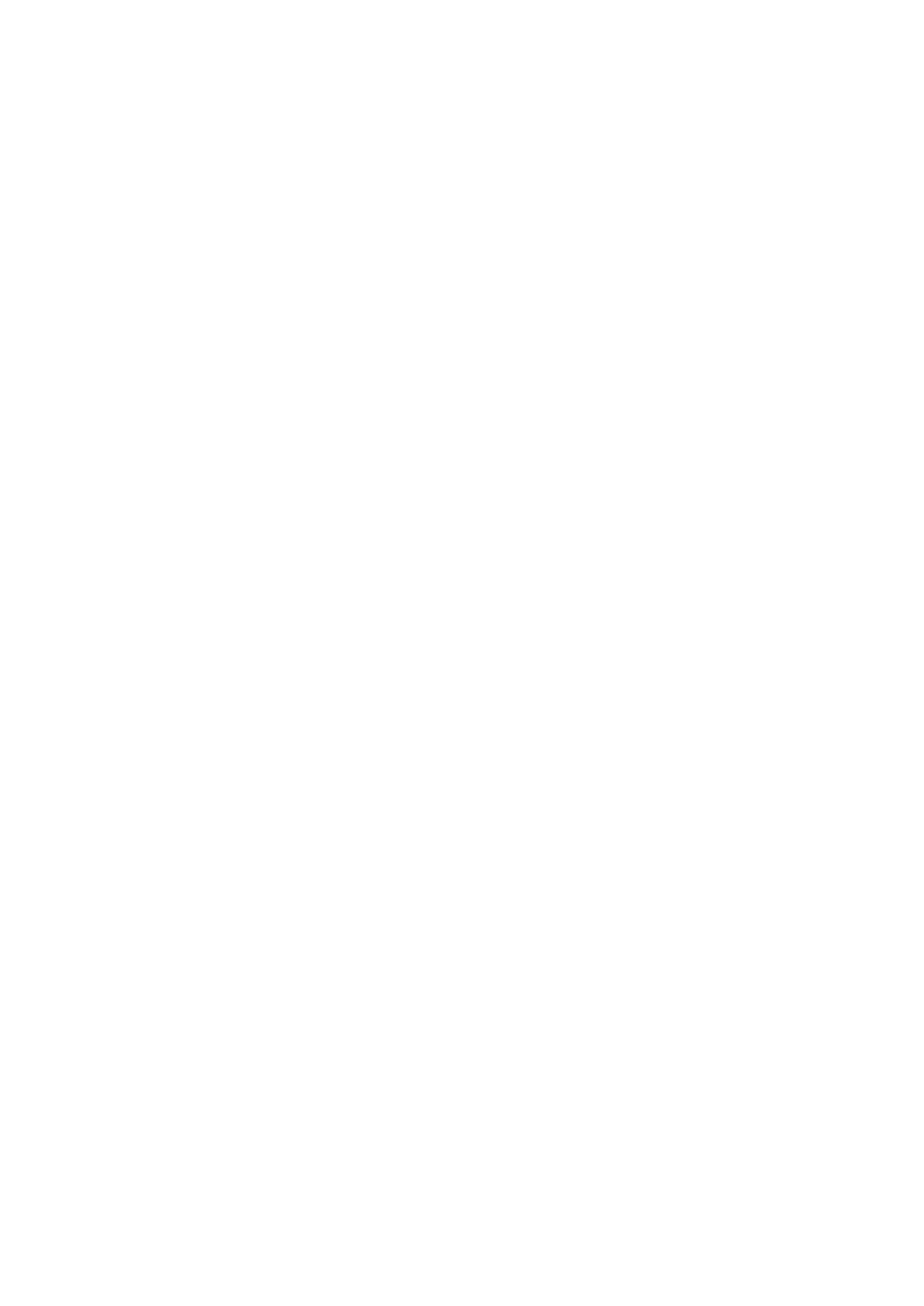 1테드 힐데브란트 박사, 구약의 역사, 문학, 신학, 강의 19저작권 © 2020, 테드 힐데브란트이분은 구약성서, 역사, 문학, 그리고신학 과정. 여호수아서 19강, 여리고 성벽아이성 문제, 기브온과의 조약, 전쟁의 개념 여호수아서에도 나와 있습니다 .Get Lost in Jerusalem의 퀴즈 미리보기 및 데모 [0:00‑13:13]주문하러 오자. 목요일에 할 일을 살펴보겠습니다.우선 내일 아침에 학습 가이드를 준비해서 이메일로 보내드리겠습니다.여러분. 괜찮나요? 그러면 온라인에도 게시하겠습니다. 그래서 온라인에도 올라오겠죠당신은 당신의 이메일에 그것을 가지고 있어야합니다. 다음주 목요일 독서는 사무엘하 입니다.크게 24장. 그것은 모두 데이비드에 관한 것입니다. 여러분들은 의 이야기를 많이 알고 계시나요?데이빗? 다윗과 밧세바에 관한 이야기입니다. 이건 아마도 당신이 성장한 이야기들일 거예요다윗과 다윗과 그의 아들 압살롬에 대해 알게 되었습니다. 사무엘하와 열왕기상1장부터 11장까지는 주로 솔로몬에 관한 내용입니다. 그래서, 당신이 이번 다가오는 일에 대해 무엇을 읽고 있는지주는 다윗과 솔로몬입니다. 그 이야기는 모두에게 꽤 잘 알려져 있습니다. 그만큼Get Lost in Jerusalem 에서 예루살렘을 탐험하면서 , 우리는 다음에 그것에 대해 다룰 것입니다.좋아요? 그럼 잠시만 기다려 주세요. 시편에는 기억에 남는 구절이 있습니다.51. 암송구절은 1개, 2개, 3개, 4개가 있습니다. 이는 “내 속에 정결한 것을 창조하시고마음이여, 오 하나님.” 여러분 중 많은 분들이 부른 노래 구절들입니다. 그들은시편 51편 중 매우 유명한 구절이 있는데, 이 시편은 다윗이 그의 죄를 반영하는 시편입니다.브엘세바와 함께. 그래서 사무엘하 낭독과 열왕기상 1‑11장 낭독이 있습니다.이 암송 구절들, 그리고 Get Lost in Jerusalem.내가 하고 싶은 것은 지금 예루살렘에서 길을 잃다(Get Lost in Jerusalem)를 보여드리는 것입니다. 어느 곳에나 있어요이곳 Gordon과 인터넷으로 네트워크로 연결된 기계들입니다. 예를 들어, 나는사이언스 빌딩으로 가세요. 혹시 과학 1층을 아시나요? 건물? Frost 쪽에서 들어가자마자 바로 좌회전하세요.이 아름답고 큰 모니터가 가득한 방이 있고 그것을 사용할 수 있습니다. 그만큼 유일한 문제는 Windows에서 부팅해야 한다는 것입니다.인터넷에 접속할 수 있으며 PC와 Mac 플랫폼 모두에서 액세스할 수 있습니다]. 우리는 최고만을 사용합니다Machine Translated by Google2이 수업에서. 따라서 Windows에서 부팅해야 합니다. 그런 다음 모든 프로그램으로 이동합니다. ~이다여러분, Windows에 익숙하신가요? 위로 올라가서 Windows로 부팅하면 다음과 같은 결과가 나옵니다.측면, 왼쪽 하단에 있는 이 작은 버튼입니다. 그걸 누르면 모든 프로그램으로 들어가요그리고 당신은 예루살렘에서 길을 잃으면 거기에서 그것을 끌어올 것입니다.이제 그것을 살펴보고 여기서 조금 더 살펴보고 싶습니다. 그래서 나는 갈거야여기에서 이 프로그램을 불러오세요. 예루살렘 전체 화면 에서 길을 잃으세요.그 중 일부를 당신과 함께 살펴보세요. 자, 여기에서 프로그램을 호출합니다. 이것은 동일할 것입니다.당신이 얻을 것입니다. 여기에 이러한 초기 항목이 표시되면 버튼을 클릭하여 다음을 수행할 수 있습니다.이 모든 것을 클릭해 보세요. 따라서 이 버튼을 클릭하고프로그램. 이제 이 프로그램에서 가장 먼저 알아야 할 것은음악 꺼짐. 음악이 죽은 날이다. 음악을 죽이는 방법은 다음과 같습니다. 바로 여기에서 해저 작은 음표 버튼 보이시나요? 그러니 그걸 없애고 음악이 사라져 버리자. 아니요더 많은 음악. 이제 우리가 여기서 할 일은 이 프로그램을 살펴보는 것입니다. 거기에게임 섹션. 사실 내 아들 Zach는 16살 때 게임 섹션을 썼습니다.살이에요. 나는 그에게 프로그래밍 방법을 가르쳤고 그는 게임을 했습니다.여기 게임.자, 우리는 가상의 예루살렘을 탐험할 것입니다. 자, 그 전에 먼저 말씀드리죠뛰어들어보세요. 여러분이 알아두셨으면 하는 세 가지 사이트가 있습니다. 이것이 중요한 것입니다.하나는 G 구역이라고 불리는 곳이 될 것입니다. G 구역은 고고학 발굴지입니다.여러분은 한 무더기의 암석을 보게 될 것이며, 그 암석이 무엇을 의미하는지 알아야 합니다.그 의미를 알 수 있는 방법을 알려 드리겠습니다. G구역이 첫 번째 구역이 될 것입니다.히스기야 터널은 두 번째 터널입니다. 나는 당신이 히스기야의 길을 통과하기를 원합니다터널. 그래서 히스기야의 터널입니다. 동쪽에서 시작해서 그곳을 지나 반대편으로 나오세요옆으로 갔다가 다시 통과하세요. 좋아요? 그러니 히스기야의 터널에 당신이 있어야 합니다.밖으로 나가서 안으로 들어가 통과하고 반대편으로 나온 다음 다시 통과하여‑‑ 히스기야의 터널.여러분이 살펴보셨으면 하는 또 다른 것은 워렌 샤프트입니다.여기 워렌의 샤프트가 있습니다. 그런 다음 그에 대한 몇 가지 정보를 읽어보세요. 워렌 샤프트,히스기야의 터널과 이 G구역, 그게 제가 여러분이 보셨으면 하는 세 가지입니다.이 파노라마를 살펴보는 데 약 30분 정도 소요됩니다.Machine Translated by Google삼실제로 그것을 찾아보고 워렌의 샤프트로 가보겠습니다. 그래서 나는이제 가상 예루살렘 탐험 프로그램에 어떻게 들어가나요? 그것은 가지고있다다른 모든 것들은 다 그렇지만 우리는 단지 가상의 예루살렘을 탐험할 것입니다. 그래서 나는 갈거야여기를 클릭하세요. 그러면 지도나 사이트 목록이 표시됩니다. 사이트 목록우리가 어디로 가는지 정확히 알 수 있을 거예요. 그래서 사이트 목록으로 가보겠습니다.지도로 가서 이것이 작동하는지 확인해 봅시다. 이것이 어떻게 예루살렘 지도인지 아시겠습니까?그 빨간 점들이 다 있어? 빨간 점 위에 마우스를 올리면 나타나서 위치를 알려줍니다.그것은. 클릭하시면 그곳으로 이동합니다. 이제 거기 가기 싫으니까 가볼까사이트 목록. 다음은 사이트 목록이며 알파벳순으로 나열되어 있습니다. 너는 볼 수있어여기에는 지역이 뭐라고 적혀 있나요? G구역이 바로 거기예요. G구역 아래는 사실 가기 싫은데거기. 나는 워렌의 샤프트를 할 예정이다. 하지만 여기 좀 봅시다, 워렌의 사진이 있다면샤프트. 하나를 클릭해야 합니다. 그리고 바로 입구에 있어요 워렌의 샤프트.좋아요, 여기 옆쪽에 작은 화살표가 있어요. 그렇게 당신은돌아오세요. 통곡의 벽에 가보실래요? 통곡의 벽으로 가봅시다.이제 유대인들은 그것을 통곡의 벽이라고 부릅니다. 그래서 저는 여기를 클릭합니다. 이제 우리는 여기에 있습니다.서쪽 또는 통곡의 벽. 나는 조금 돌아서 여기 있습니다. 볼 수 있나요? 여기통곡의 벽(Western Wall)이다. 통곡의 벽(Western Wall) 옆에는 바위 돔(Dome of the Rock)이 있습니다. 그럼 당신이여기에 무슨 일이 일어나는지 둘러볼 수 있습니다. 왜냐하면 우리는 그것을 간과하고 있기 때문입니다.여기 좀 보세요, 저기 있어요. 저 여자 다리는 가짜야, 다 포토샵으로 만든 거야. 그래서어쨌든 이들은 우리와 함께 있는 사람들이에요. 아래를 내려다보는 사람들을 보세요.자, 실제로 통곡의 벽(Western Wall)을 보기 위해 아래로 내려가고 싶다면, 저것을 보시나요?커서가 화살표로 바뀌나요? 화살표로 바뀌고 클릭하면 이제우리는 여기 아래에 있습니다. 가까워지고 싶어서 가까워지는 화살을 맞고,이제 우리는 더 가까워졌습니다. 여기 통곡의 벽이 있습니다. 이것을 통곡의 벽(Western Wall)이라고 합니다.그런데 보시다시피 이들은 모두 남자이고, 그 반대편에는 여자들이 있습니다.스크린. 그들은 별도의 공동체에서 예배를 드립니다. 그렇죠? 그러니까 여자들은 저기에 있고,남자들은 여기 있고 거기에 갈 때는 머리에 키파를 써야 합니다.나는 항상 여자들을 여기로 데려가는 것을 좋아합니다. 왜냐하면 당신은 이것을 결코 볼 수 없을 것이기 때문입니다. 이것프로그램에서는 여성들이 현실에서 볼 수 없는 것을 보여줄 것입니다. 지금Machine Translated by Google4통곡의 벽(Western Wall)에 더 가까이 다가가고 싶습니다. 실제로는 이 근처에 있습니다. 너는 볼 수있어바위 틈에 기도를 넣어 두는 것입니다. 그건 그렇고, 당신은 보낼 수 있습니다미국에서 이메일을 보내면 여기에 넣을 것입니다. 이제 그들이 당신의 기도를 넣을 때벽은 바로 위로 올라가고, 골을 통과하지 못하고, 바로 위로 올라가는 것을 의미합니다.빠른. 정말 빠르네요. 천국으로 바로 갑니다. 여기에 넣으면 됩니다.15달러든 뭐든지 지불하면 됩니다.이제 여기서 뒤집겠습니다. 내가 하고 싶은 건 널 데려가는 거야 이거여기 왼쪽에 들어갈 수 있는 작은 공간이 있습니다. 여자는 거기에 들어갈 수 없습니다모두. 솔직한 사실은 내가 거기에 들어갈 수 있는지 몰랐다는 것입니다. 그래서 아들과 나는 갔다. 여기에 있고 이것이 어떻게 생겼는지입니다. 나는 윌슨 아치라고 불리는 것을 보고 싶었습니다.윌슨의 아치가 바로 여기에 있습니다. 헤롯이 그것을 지었습니다. 예수님과 함께 있던 헤롯왕을 기억하시나요?헤롯이 성전을 재건했는데, 그 아치는 헤롯의 성전과 예수님까지 거슬러 올라갑니다. 헤롯그는 너무 게으른 탓에 계곡을 따라 내려가고 싶지 않았습니다. 그래서 그는 원했다가로질러 곧장 뭔가를 건설해서 중앙으로 내려갈 필요가 없도록 하기 위해밸리 이상. 윌슨의 아치는 헤롯이 직접 걸어서 갈 수 있도록 만들어졌습니다.절. 여기서 유대인들이 책을 읽고 있는 모습을 볼 수 있고, 랍비들과 다양한 사람들도 볼 수 있습니다.것들. 기도용 숄을 두른 이 사람이 보입니다. 대략 이런 모습이에요그리고 윌슨의 아치가 있습니다. 그 사람은 좀 어울리지 않는 것 같죠? 어쨌든 그건 내꺼야아들. 나는 그를 정찰하도록 여기로 보냈습니다. 내가 허락받을지 확신이 없었기 때문입니다.거기에서 사진을 찍어서 내가 사진을 찍으면 그 사람이 사진을 보관해야 하니까이 사람들을 주시하세요. 그들이 당신을 공격할 것이기 때문에 우리가 빨리 도망쳐야 할 경우를 대비해서요.당신이 사진 찍는 것을 좋아하지 않는다면 카메라를 사용하세요. 내가 그렇게 되어야 할지 확신이 없었어요거기 있든 없든. 아무도 나를 건드리지 않았습니다. 하지만 그 사람은 옆에 서서 눈을 떼지 않고 있었어나가서 사진을 찍을 수 있게.그러면 우리는 다시 밖으로 나갈 수 있습니다. 우리는 돌아갈 것이고, 그 다음에는 다시 여기로 돌아올 것입니다.통곡의 벽. 여기 기도용 숄을 들고 오는 남자들이 있는 걸 볼 수 있습니다벽까지. 그럼 프로그램에서 어떻게 돌아다닐 수 있는지 아시나요? 그냥 일종의 스핀 그리고 이 화살표를 찾아보세요.그런데, 만약 당신이 지금 무엇을 보고 있는지 모른다면 어떻게 하시겠습니까?그런 다음 이리저리 저쪽 저쪽이나 바로 여기로 내려오세요. 이것을 클릭하면Machine Translated by Google5아이콘, 무슨 내용인지 보이시나요? 파노라마를 설명하는 텍스트를 제공합니다. 그래서 당신은 클릭그리고 갑자기 통곡의 벽에 대한 설명이 있는데, 유대인들은 그렇지 않습니다.통곡의 벽(Wailing Wall)이라고 부르면 좋아요. 통곡의 벽(Western Wall)이라 불려야 할 것 같다.사원의 서쪽 벽.이제 이 내용을 읽고 싶지 않다면 여기에 버튼이 있습니다.스피커가 있어요. 사이트에서 나오는 실제 소리입니다. 그것은 당신에게 말하고 말할 것입니다당신은 당신이보고있는 것입니다. 그건 그렇고, 여기로 가도 여전히 엉망이 될 수 있습니다.그림과 함께. 이것이 바로 서쪽 벽입니다. 음악을 듣고 싶다면,이거 아는 사람 있어? 유대인이 있는 사람이 있나요? 그것은 유대 국가였습니다.이제 다른 사이트로 이동하려면 다음 중 하나를 선택하세요.화살표를 사용하여 사이트 간을 걷거나 여기로 올 수 있습니다. 이것은 정말 중요합니다.사이트 목록입니다. 돌아가서 여기를 클릭하면 다시 돌아옵니다.사이트 목록. 이것이 어떻게 작동하는지 아시나요? 그래서 당신은 어디에든 뛰어들 수 있습니다.원하는 경우 여기에 있는 알파벳을 보고 사이트로 이동하거나 롤오버할 수 있습니다.여기 있고 옆에서 볼 수 있어요. 그런 다음 해당 항목을 클릭하면실제로 그 안으로 뛰어들 수 있습니다. 그러면 모든 네트워크 컴퓨터에서 사용할 수 있으며인터넷. 그러면 Windows 아이콘이 표시되는 곳으로 내려가서 "모두"를 클릭하세요.프로그램." 그것은 수많은 프로그램이 내려지고 예루살렘에서 길을 잃도록 나열할 것입니다. 그런 다음당신은 들어가서 그것을 탐색하고 그것에 대해 읽거나 당신에게 읽어 줄 수 있습니다. 시간을 보내세요 세 사이트 각각에서. 세 사이트였습니다. 이제 Get Lost in 이군요예루살렘.그냥 말씀드리자면, 저는 아이들, 학생들과 함께 했던 이 프로젝트를 가지고 있었습니다.예루살렘을 통과하여 걸어갈 것입니다. 그들은 내 머리 뒤쪽을 따라갈 것입니다. 언제그들은 예루살렘을 통과하여 그들이 어디에 있는지 알고 있었습니까? 아뇨. 그들이 아는 건당신이 두 번째 코끼리라면 경치는 항상 똑같습니다. 난 산책 중이다이 아이들은 예루살렘을 거쳐 나를 따라오는데 자기들이 어디에 있는지 전혀 몰랐습니다.그래서 제가 한 일은 Get Lost in Jerusalem이라는 운동을 시작하는 것이었습니다. 나는 그들을 걸을 것이다예루살렘 한복판으로 가서 “아, 길을 잃었구나. 어떻게 얻는지 모르겠어요여기서 나가세요. 나는 당신을 어디로도 인도하지 않을 것입니다. 당신은 이끌게 될 것이고, 당신의 것을 찾을 것입니다.왜냐하면 우리는 3시간 후에 점심을 먹으러 학교로 돌아가야 하기 때문입니다. 그럼Machine Translated by Google6우리는 기본적으로 예루살렘에서 세 시간 동안 방황하게 됩니다. 그런데 그들은 그럴까요?보통 결국에는 돌아갈 길을 찾나요? 예! 그리고 질문은, 그들이 언제 선두를 달리고 있었는지입니다.그리고 그들은 결정을 내려야 했습니다. 그때 그들은 실제로 예루살렘을 배웠습니까? 예. 그리고그래서 저는 그 결과로 Get Lost in Jerusalem 이라는 프로그램을 부르게 되었습니다. 당신은 할 수 있습니다실제로 이 프로그램을 기반으로 예루살렘을 여행하는 방법을 배우세요.죽여버리자. 그것을 죽이려면 'x'를 누르거나 그냥 누르면 됩니다.탈출하다. 우리는 거기에서 나와 조슈아 안으로 들어가겠습니다. 그러니 예루살렘에서 길을 잃자.재미있게 플레이하시길 바랍니다. 예루살렘에 가신다면 정말 좋을 것 같아요.거기에 있는 것과 비슷해요.여호수아: 요단강을 건너다 [13:14‑15:18]지난번에 우리는 여호수아서에 관해 이야기했습니다. 조슈아가 들어오고 있었어땅을 밟고 요단강을 건너는 것입니다. 우리는 요단강이 무엇인지에 대해 이야기했습니다.일반적인 시즌에는 너비가 60피트에서 깊이가 3피트에 달하지만 우리는 이것이 시즌에 해당한다고 말했습니다.봄. 봄에는 요단강이 범람합니다. 우리는 강이아마도 그들이 건너간 곳에서 북쪽으로 약 10마일 떨어진 곳에서 무너졌을 것입니다. 심지어 성경도,3장 16절에서는 강이 실제로 아담 근처에서 막혔다고 말합니다. 그것은우리가 알고 있는 역사보다 두 번이나 일어났습니다. 1927년, 제 생각에는 서기 1200년이었죠.그들은 이 협곡 벽이 무너져 요단강을 막았다는 기록을 가지고 있습니다. 우리그들이 갔을 때 협곡이 정확히 무너졌기 때문에 타이밍의 기적이라고 말했습니다.가로질러.이제 우리는 Joshua를 마무리하기 위해 꽤 많은 자료를 살펴보아야 합니다.이제 그들이 강을 건널 때, 하나님께서는 그들에게 열두 개의 돌을 주우라고 하셨습니다. 이 돌들그 다음에는 그들이 그 앞에서 기억할 수 있도록 가져가서 기념물로 세웁니다.이 열두 돌 중. 이제 왜 열두 돌이 중요합니까? 무엇을 하는가?열두 개의 돌은 무엇을 의미합니까? 약속의 땅으로 들어가는 이스라엘 열두 지파.그러나 질문: 약속의 땅으로 들어가는 열두 지파가 정말로 있었나요, 아니면 거기에 있었나요?2개 반; 르우벤과 갓과 므낫세 반 지파는 이미 여기에 정착하였느니라트랜스요르단에서? 그래서 실제로는 아홉 지파의 절반만이 그 땅에 들어가게 되었습니다.여기. 나머지 두 지파 반은 여기에 있었습니다. 그래서 조슈아는 안돼, 넌 안돼라고 말했어여러분은 이미 땅을 얻었기 때문에 가만히 있을 수 없습니다. 네가 와서 우리를 도와줘야 해Machine Translated by Google7가나안 사람들과 싸워라. 그래서 두 지파 반은 자신들의 싸움을 보내기로 합의해야 했습니다. 땅을 위해 싸우러 온 군인들.그들이 건너갈 때 그들은 무엇으로 건너가나요? 모든 이스라엘. 그래서 이것은 매우이스라엘 역사에 온 이스라엘이 함께하는 특별한 때입니다. 나중에 그들은 갈 것이다북쪽과 남쪽을 나누려고 합니다. 나중에 부족 간의 긴장이 생길 것입니다. 하지만 이 시점에서 그들은 모두 함께 있고 함께 전투에 나갑니다.“오늘까지” [15:19‑18:19]여호수아 4장 9절에는 이렇게 기록되어 있습니다. “여호수아가 열두 돌을 세웠으니 요단강 가운데 궤를 멘 제사장이 있던 곳에 있었더라언약의 섰다. 그들은 오늘까지 거기에 있습니다.” 나는 이스라엘에 있었고 그들은 성경이 말하는 대로 오늘날까지 거기 있느니라. 돌은 아직도 거기에 쌓여 있다. 어디에나. 수백, 수천 개의 돌이 쌓여 있습니다. 좋아요? 언제이 돌들이 '오늘까지' 거기에 있다고 하였으니, 스물일곱째 날까지 있다는 뜻입니까? 세기? 아니요. “오늘까지”는 책이 기록된 시기를 의미합니다.비판적인 학자들은 이 말을 꺼내면서 이렇게 말합니다. “잠깐만요. 여호수아는 여호수아와 함께 이곳에서 일어난 역사적 사건을 말하고 있지만 이 책은 수백년 뒤에 쓰여진 것 같습니다. 그래서 작가는책에는 그 돌들이 수백, 수백 년이 지난 지금도 “오늘까지” 그대로 남아 있다고 나와 있습니다. 나중에. 역사를 쓸 때 사건과 역사 쓰기가 가까워지기를 원하십니까?서로에게? 아니면 역사적 사건을 원하고 수백년 후,쓸 사건은? 당신은 그것이 서로 가깝기를 원합니다. 그래서 비판적인 학자들은 아니오, 아니오라고 말합니다.이 책은 수백 년 후에 쓰여졌으며 그 돌은 지금까지 그대로 남아 있습니다. 하루는 수백년 후를 의미합니다. 그러면 전설이 성장할 시간이 있습니다. 이 기적적인 이야기는 계속될 것입니다. 유일한 문제는 이것이다.수백년 후에 쓰여졌습니다. 여호수아 6장 25절에 보면 이런 말씀이 있습니다. “여호수아가 기생 라합과 그 가족과 그에게 속한 모든 사람을 살려 주고이는 여호수아가 여리고에 정탐으로 보낸 사람들을 숨겨 주었고 그 사람은 그 가운데 거주하였음이라이스라엘 사람들이 오늘까지 이르느니라.” “그가 지금까지 이스라엘 사람들 가운데 살고 있습니다.” 질문: 이거요?“오늘까지”는 수백 년이 지난 후입니까, 아니면 이것이 그녀의 생애 동안입니까? 몇 살이었어?사람들이 도시에 들어갔을 때 라합? 그 사람은 한두 살쯤 되었나요? 아니, 그녀는Machine Translated by Google8가나안 매춘부. 따라서 이것은 아마도 최대 50~60년 내에 가능할 것입니다.더 적은. “그녀는 지금까지 살아있습니다.” 조슈아가 무슨 말을 하는 걸까요? 조슈아가 "안녕하세요.이 이야기에 대해 알고 싶나요? 이 이야기에 대해 알고 싶다면 갈 수 있습니다라합에게 물어보세요. 그녀는 지금까지 살아있습니다. 그녀에게 가서 물어보면 그녀가 말해 줄 것이다.이 이야기들에 따르면 그녀는 아직 살아있습니다.”그렇다면 이 책의 역사적 가치는 확인된 것인가? 네, 여러 면에서 그렇죠. 그래서돌과 라합에 대한 이 진술은 흥미롭습니다. 왜냐하면 라합이 거기에 있었기 때문입니다.이 글은 수백년 후에 쓰여진 것이 아니라고 말합니다. 그것은 에 쓰여지고 있었다창녀 라합의 생애.길갈 [18:20‑22:18]이제 길갈. 그들이 요단강을 건너 나에게 지도를 주었을 때이 아웃. 이스라엘은 여기 모압 평야에 있습니다. 여기 있습니다. 그들은 올거야지구대(Rift Valley)로 내려가서 요단강을 건너게 될 것입니다. 그들이 언제요단강을 건너라 여기 여리고가 있으니 건너리라요단강과 그들은 처음에는 여리고로 가지 않을 것입니다. 그러나 그들은 갈 것입니다여리고 바로 북쪽에 진을 쳤던 길갈이라는 곳이 있었습니다. 아마 1마일 정도 떨어져 있을 거예요여리고 출신이다. 그래서 그들은 길갈로 가서 이름이 있는 곳에 진을 치고자 했습니다.길갈길갈에서는 세 가지 일이 일어나며 이것들은 중요한 일입니다. 우선 그들은세 번째 유월절을 축하합니다. 그들은 유월절을 지키지 않았습니다.사십년 동안 광야를 방황하였습니다. 그들은 매년 축하하지는 않았지만,유월절. 그들은 이집트에서 나올 때 그것을 기념했습니다. 또 한 번 있었어그리고 지금이 세 번째입니다. 하지만 그들이 국경을 넘을 때 그게 왜 중요한가요?요단강, 그들이 가장 먼저 하는 일은 유월절을 지키는 것? 그것은 우리에게 무엇을 말해주는가?그들은 주님을 기억하고 있습니다. 지금이 연중 몇시인지 알려주나요? 그것은에 있습니다봄. 부활절 시간이에요. 그래서 그들은 부활절 시간에 건너갑니다. 그건 그렇고, 그건바로 강이 범람하는 때입니다. 강이 범람했다는 사실을 언급했습니다.유월절 기간 동안 홍수 기간 동안. 그것은 또한 그들이 밀을 수확할 때이고보리. 이것이 봄철 밀과 보리의 성장이다. 그래서 그들은 건너갔고,그곳에서는 세 번째 유월절을 기념합니다. 이것은 그들이 봄에 있었음을 알려줍니다.Machine Translated by Google9교차했다. 잠시 포경수술을 생략하겠습니다.만나는 약속의 땅에 들어가자마자 멈추었습니다. 하나님은 더 이상 말씀하지 않으신다만나. 만나는 광야를 위한 것이었다. 이제 너희는 땅의 소산을 먹게 되느니라.너희가 그 땅의 소산을 먹기로 하였으니 밀과 보리 추수할 날이 가까웠느니라그리고 농작물이 거기에있었습니다. 너희는 이제 땅의 소산을 먹나니 더 이상은 아니느니라하늘이 내린 특별한 제품. 만나가 멈췄다.셋째는 할례였습니다. 그들은 그 속에서 헤매고 있었어40년 동안 광야에서 지내면서 남자들에게는 할례를 행하지 않은 것 같습니다. 그건문제. 그래서 하나님은 너희가 여리고와 싸우러 가기 전에모든 남자에게 할례를 행하라. 질문: 그게 문제인가요? 여러분, 무엇을 기억하시나요?세겜에서 일어났습니다. 그들은 가나안 사람들과 전쟁을 벌이게 될 것입니다.너희는 전쟁에 나가기 직전에 너희 백성 모두가 할례를 받기를 원하느냐?아니, 그럼 문제가 되는군요. 그럼에도 불구하고 이스라엘이 하나님이 명령하셨기 때문에 그것을 행하였는가?그들은 그것을했다. 직전에 할례를 받아야 했기 때문에 그게 그들을 약하게 만든 걸까요?그 사람들이 전투에 나설 거야? 나는 종종 이것이 일종의 힐데브란트라고 생각했습니다.이상한 일이지만 하나님은 그들에게 할례를 행하게 하시고 다음과 같이 명령하셨습니다.여리고를 돌아다니며 잠잠하라. 이 사람들이 모두 여리고 주변을 돌아다니는 것을 볼 수 있습니다.그들이 매일 한 번씩 7일 동안 걷는다는 것을 기억하세요. 끔찍하지만 내 뇌는 그렇습니다저기로가.그러므로 일곱째 날에 그들이 여리고 주위를 얼마나 많이 돌았는지 기억해 보십시오.타임스? 하루에 일곱 번. 당신은 여리고를 보았습니다. 일곱 번 돌아다닐 수 있나요?하루에? 예. 내가 뭔 말하는지 알 잖아. 여기에서 Lane까지입니다. 약,크기까지. 당신은 그것의 길이를 알고 있습니다. 이 곳을 일곱 번 돌아볼 수 있나요?어느 날? 그리고 그들은 소리를 지르고, 나팔을 불고, 성벽이 무너지고 안으로 들어갑니다.그리고 도시를 차지하세요. 길갈에서 이런 일이 일어났습니다. 그들은 그것을 거룩하게 만들 것인가?그럼 사이트? 길갈은 이스라엘의 특별한 장소입니까? 예. 사무엘은 나중에 제안할 예정이에요사울처럼 희생을 치르지만, 불행하게도 사울을 위해서입니다. 사울이 제사를 드린 것을 기억하라제안하지 말았어야 했어요. 그곳은 길갈에서였습니다. 특별했고, 성지로 여겨졌죠여리고로 내려감. 그래서 그들이 실제로 출발하기 전에 길갈에는 세 가지 일이 있습니다.그 땅을 점령하고 여리고를 공격합니다. 하나님이 그들을 길갈에 따로 세우시매 그들이Machine Translated by Google10그들의 방향을 똑바로 잡아라.고고학과 여리고 [22:17‑28:32]이제 무슨 일이 일어났나요? 여리고 성벽이 무너지고 있습니다. 그들은 걸어여리고를 일곱 번 돌자 소리가 나고 나팔이 불고 성벽이 무너졌습니다.1930년대에 John Garstang이라는 고고학자가 있었습니다.여리고의 굴착기였으며 그곳에서 아주 오랜 기간 동안 발굴 작업을 했습니다. 그는 찾았다후기 청동기 벽. 그렇습니다. 그는 여리고 성벽이 마치 여호와의 말씀처럼 바깥쪽으로 무너져 내리는 것을 발견했습니다.성경은 말했습니다. 내가 주일학교에서 자랐을 때 그들은 주요 인물인 가스탕의 말을 인용했습니다.여리고 고고학 발굴자. 그들은 우리에게 저것 좀 보세요, Garstang이성경 말씀대로 여리고 성벽이 무너졌습니다. 고고학은 성경을 증명한다.가스탕은 벽이 바깥쪽으로 무너지는 것을 발견했습니다.1960년대와 70년대에 갑자기 캐슬린이라는 여성이 있었습니다.케년. 사실 사람들은 그녀를 Dame Kenyon이라고 부릅니다. 그녀는 영국인이에요. 영국인인 거 아시죠?항상 다른 사람들보다 조금 더 똑똑합니다. 그래서 그들은 그녀를 Dame Kenyon이라고 부르는데 그녀는여러 계절에 걸쳐 여리고에서 발굴되었습니다. 실제로 그녀는 20년 동안 발굴을 했다.거기. 그녀는 여리고의 발굴 책임자이다. 그녀는 여리고를 파헤치는 많은 책을 썼습니다등등. 그녀는 Garstang이 그의 후기 청동기 벽이라고 불렀던 것이 무엇인지를 발견했습니다.Joshua 시대에 그녀는 그 벽이 Garstang에 의해 날짜가 잘못되었다고 판단했습니다.그리고 그는 그것을 800년이나 놓쳤습니다. 그러니 그 벽이 거기에 있는 대신에여호수아가 지나갔으니 그 성벽은 아브라함의 시대, 이삭의 시대에 있었을 것입니다.그리고 야곱. 그래서 그녀는 벽이 오래되지 않았고여호수아는 여리고 주변에는 성벽이 없다고 결론지었습니다. 그녀는 다음과 같은 결론을 내렸습니다.후기 청동기 시대에는 여리고 주변에 성벽이 없었지만 그 성벽은발견된 연대는 아브라함, 이삭,그리고 야곱.그렇다면 고고학은 성경을 증명하는가? 이제 고고학은 무엇을 하는가? 여기 있어요성경을 반증합니다. 고고학은 성경을 증명하는가 아니면 성경을 반증하는가?질문을 제기합니다.보라, 브라이언트 우드라는 사람이 있는데 그는 미국 출신이다.1990년대. 이제 90년대처럼 최신 시대가 되면 더 좋아질까요?Machine Translated by Google1160~70년대 정보보다? 60~70년대 뭐든지 다 있어요틀림없어요, 그렇죠? 낡았어, 정말 낡았어. 그러므로 오래된 것은 무엇이든 잘못된 것입니다.앨 고어에게 물어보세요. 그런데 캐슬린 케년(Kathleen Kenyon)이 사망했습니다.저는 대학에 다닐 때 전자공학과에 다녔고 우리는 그 일을 했습니다.이 모든 실험실. 수학적으로 아는 실험실 환경에 가본 적이 있습니까?귀하의 데이터가 무엇으로 밝혀져야 하는지. 방금 실험에서 무엇을 했는지 아시죠?그리고 당신은 당신의 실험이 어떤 결과를 얻었는지 알고 있습니다. 여러분, 퍼지가 무엇인지 아시나요?요인은? 이것들은 우리가 아주 잘한 것들입니다. 너희들은 뭔지 모르겠어오늘 전화하세요. 우리는 그것을 퍼지 팩터라고 불렀고 기본적으로 실험실에 들어갔습니다.어떻게 해야 하는지 알면서 무엇을 얻었는지 알면서 "이봐, 우리가 망쳤어"라고 말하죠위로. 우리는 이 일이 제대로 작동하도록 해야 합니다.” 그래서 당신이 한 일은 퍼지를 한 것입니다.요인과 당신은 당신의 실험실을 일하게 만들었습니다. 우리 연구실은 매번 성공했습니다. 사람들은하지 않습니다과학에서는 그런가요? 아뇨, 아뇨, 그건 전기 공학이지 실제로는 과학이 아닙니다. 하지만어쨌든 나는 여기서 사실을 말하고 있는 것뿐이다. 당신의 이론을 뒷받침하기 위해 데이터를 작성한 적이 있습니까?그리고 당신의 이론을 뒷받침하지 않는 다른 데이터를 무시하시겠습니까? 브라이언트 우드가 알고보니이제 Dame Kenyon이 사망했기 때문에 그녀의 데이터를 조사한 결과 다음과 같은 사실을 알게 되었습니다.그녀는 거기에는 벽이 없고 벽의 날짜가 잘못된 시대의 것이라고 말했습니다.자신의 이론을 뒷받침하는 데이터만 인용했을 뿐입니다. 엄청난 양의 데이터가 있었나요?그것은 그녀가 무시한 그녀의 이론과 모순되는 것입니까? 예. 그는 그 데이터를 발견하고 말했습니다. “오,이것 좀 보세요, 그녀는 이것, 도자기, 사람들이 사는 이 묘지를 그냥 무시했어요.묻혔다. 근처의 묘지에는 사람들이 언제 죽었는지, 언제 죽었는지 알려줍니다.일어난? 따라서 Bryant Wood는 이 중 일부가 모두 잘못되었음을 보여주었습니다. 그는 돌아간다그리고 이 벽의 연대는 가스탕이나 그 부근이 정확하다고 하더군요.후기 청동기 시대.그렇다면 고고학은 성경을 증명하는가, 성경을 반증하는가, 아니면 이것들이 맞는가 하는 질문이 있습니다.논의된 것? 10년 또는 20년마다 "과학자"는 마음을 바꿉니다.이것? 이 문제에 대해 큰 논쟁이 있습니다. 내가 말하고자 하는 것은, 당신은 정말로 그렇게 되어야 한다는 것입니다.누군가 일어나서 “고고학이 성경을 증명한다”고 말할 때는 조심하세요. 당신이있어정말 조심해야 합니다. 왜냐면 제가 여러분에게 다음과 같은 여러 장소를 보여줄 수 있기 때문입니다.고고학자들은 “아닙니다. 고고학은 성경을 반증합니다”라고 말합니다. 그래서 내가 말하는 건, 거기야.Machine Translated by Google12역사적인 자료를 연구하는 과학자들이 모든 데이터를 갖고 있나요? 그들모든 데이터가 없습니다. 그들만의 이론이 있나요? 특정 고고학자들인가?성경을 반증하기 위해 거의 의도적으로 일하고 있습니까? 다른 사람들이 논쟁을 벌이고 있습니까?성경을 증명해? 그래서 제가 말씀드리고 싶은 것은 조심하라는 것입니다. 고고학은 예술이자 과학입니다. 그래서데이터에 주의해야 합니다. 좋은 고고학을 원한다면 무엇을 합니까?당신이 윌슨 박사의 고고학 강좌를 수강하면 그는 당신에게 진실을 말해 줄 것입니다. 윌슨 박사여기서 고고학을 가르치세요.그렇다면 고고학은 우리에게 진실을 제공하는가? 내가 하는 일은 질문을 던지는 것뿐이다그러면 그 옆에 표시를 해주세요. 고고학에 너무 많은 비중을 두지 않도록 주의하십시오.고고학은 시대에 따라 변화합니다. 우리는 점점 더 많은 데이터를 얻습니다. 우리는 다음을 배웁니다.일정 기간 동안 사물을 다르게 해석합니다. 그들은 훨씬 더 많아졌습니다과학적으로 탄소 14 연대 측정은 20년 전보다 훨씬 더 정확해졌습니다.여러 해 전에.에발 아틀라(Ebal Atlar) 발견 [28:33‑33:56]여기 한 가지 일이 있습니다. 저는 그것이 90년대에 있었던 일이라고 생각합니다. 내 생각엔 이건 정말시원한. 이스라엘에는 에발산이라는 곳이 있습니다. 어떤 사람들은 그것을 “Mt. 그‑대머리”라고 말하지만 난 그게 싫다. 그래서 이름을 에발이라고 합니다. 에발산과 그리심산, 그리고 이것들은두 개의 산. 유대인들이 여호수아와 함께 들어가서 저주를 외치니라에발 산에는 축복이 있었고 그리심 산에는 축복이 있었습니다. 에발산과 에발산 사이그리심에는 골짜기가 있는데 그 골짜기에 세겜이 있습니다. 누구든지세겜을 기억하시나요? 요한복음 4장에서 우물가의 여인이 일어난 곳이 바로 이곳이다.예수님과 우물가의 여인을 기억하시는 분 계시나요? 세겜에서였습니다. 그래서 사이에에발산과 그리심산 거기 세겜이라 족장들이 갔던 곳이니라 그리고 예수께서 나중에 가셨던 곳.나는 세겜에 있었습니다. 지난번 세겜에 갔을 때 사진을 찍고 있었어요. 지금사진 찍을 때 뭐가 문제야? 사진을 3차원으로 찍나요?360도입니다. 보통 사람들이 올라가면 거기에 비석이 있고,그들은 비석 사진을 찍습니다. 그런데 파노라마를 하기 때문에 360도 하는 걸까요?그래서 거기 있는 돌을 사진으로 찍고, 그다음에는 주변도 사진을 찍었어요. 하지만 내가주변에서 사진을 찍고 있었어요. 저는 여기 숲에서 사진을 찍고 있었어요.Machine Translated by Google13그 숲 속에 아랍 군인들이 앉아서 지켜보고 있다는 걸 알고 있었나요?나 사진 찍어. 그냥 숲속에 숨어있는 모습을 찍어봤습니다. 이거 멋지나요? 이것멋지지 않다. 그래서 갑자기 광각렌즈로 6장의 사진을 완성했어요그리고 갑자기 옆에 있는 덤불과 숲에서 여섯 남자가 나타나더군요.기관총을 들고 있는 아랍 친구들이 나오나요? 이것은 문제입니다. 그래서 그들은 등장한다그리고 당신은 사진을 찍고 있어요. 당신이 사진을 찍었는데 그 사람들이 내 얘기에 놀라더군요.카메라. 나는 "그들이 내 카메라를 훔치거나 카메라를 부수지 않았으면 좋겠다"고 생각하고 있습니다. 당신은 ~내가 무슨 말을 하는지 알아? 사진 찍으러 여기저기 왔어요. 나에게는 다행이거나나에게 더 좋은 것은 암몬에서 온 선교사가 있다는 것이었습니다. 그는 10을 썼다암몬 요르단에서의 몇 년. 그는 아랍어를 유창하게 구사하는 방법을 알고 있었습니다. 내 친구가 뛰어든다이 사람들과 함께 아랍어를 시작하면 마하살라미 같은 것을 알잖아요. 그래서 그는그의 일을 시작하고 그는 그들과 이야기합니다. 그는 그에게 괜찮다고 말한다. 이 사람들은 그냥 바보야미국 사람. 그는 단지 사진을 찍고 있을 뿐입니다. 그는 자신이 무엇을 하고 있는지 모릅니다. 내 말은, 그건오른쪽. 나는 그에게 정말 감사했습니다. 그는 선교사로서 그들에게 이렇게 말했습니다.아랍어, 유창한 아랍어로, 내가 그들이 무엇을 했을지 추측하고 있다는 것을 알고 계셨나요?카메라에서 필름을 찢어버렸어요. 필름을 뜯어서 그렇게 하세요. 나는 추측하고 있었다, 나는 그랬다단지 그들이 내 카메라를 가져가지 않기를 바랄 뿐입니다. 그들은 심지어 내 카메라를 열지도 않았습니다.그들은 나를 놓아주었습니다. 그는 그것을 통해 이야기했습니다. 나는 카메라를 얻었고 우리는 "다시 돌아가자"지금 버스야.” 우리는 세겜에서 충분히 지냈습니다.자, 에발 산 위는 90년대의 고고학자들이 산에 있었습니다.저주를 읽은 곳. 거기에는 제단이 있고 거기에는 언덕이 있었고 그 곳은고고학자들은 땅을 파기 시작했고 그들이 땅을 파기 시작했을 때 그들은거대한 제단. 브엘세바와 같은 이 작은 제단은 하나도 없고 이 높고 저큰. 이것은 다듬지 않은 돌로 만든 거대한 제단이고, 거기까지 올라가는 경사로가 있습니다.이제 그것이 무엇을 말해주는 걸까요? 경사로가 있는 다듬지 않은 돌로 만들어졌나요? 가나안 사람들이 그랬습니까?다듬지 않은 돌로 제단을 쌓았느냐, 다듬은 돌로 제단을 만들었느냐? 이것은 자르지 않은 돌입니다. 는유대인들은 자르지 않은 돌로 제단을 쌓습니까? 유대인들은 그들의 제단으로 올라가야 하였습니까?단계가 없습니다. 그들은 제단까지 경사로를 만들어야 했습니다. 추측컨데, 여기에 경사로가 있었군요자르지 않은 돌. 질문: 이것은 유대인의 제단인가요? 그들은 나중에 그것이 그 날짜로 거슬러 올라간다는 것을 알게 될 것입니다조슈아에게. 그들이 제안하는 것은 이 제단이 8장 30절에 나오는 것이라는 것입니다.Machine Translated by Google14“여호수아가 이스라엘의 하나님 여호와를 위하여 에발 산에 제단을 쌓았으니여호와의 종 모세가 이스라엘 자손에게 명령하였느니라.” 그들은 무엇이었는가암시하는 바는 그들이 여호수아가 쌓은 제단을 실제로 발견했다는 것입니다. 이제 곧어떤 사람은 여호수아가 세운 제단을 발견했다고 하는데, 이는 성경이 성경의 내용임을 보여 주는 것입니다.역사적으로 정확합니다. 다음 날에는 무슨 일이 발생하나요? 다른 고고학자들이 그곳에 도착해서“아, 시기가 잘못됐네요. 그들은 그것을 놓쳤어요300년이므로 그것은 여호수아의 제단이 아닙니다. 우리는 그것이 누구의 제단인지 모릅니다.하지만 저 위에는 크고 낡고 경적을 울리는 제단이 있어요.” 그럼 이에 대한 논의가 있을 것인가?이에 대해 오늘날까지 논쟁이 있습니까? 그들은 토론에 대해왔다 갔다합니다. 그러니까 난 전부야이제 할 일은 여호수아의 제단인 것 같나요? 이건 내 생각에 나온 것 같아조슈아, 내 생각엔 그들이 옳은 것 같아. 하지만 이에 대해서는 논란이 많으며,고고학에서는 무슨 일이 일어나는가?내가 당신에게 바라는 것은 고고학에 대한 감각을 갖는 것뿐입니다. 고고학이 증명하는가?성경? 예. 하지만 정말 조심해야 합니다. 그렇지 않으면 고고학을 얻습니다.특정 지점에서 성경을 반박하는 경우 이를 해결해야 합니다. 모두의그들의 이론을 가지고 있고 일이 잘못되어 온갖 문제가 있습니다. 그래서 당신은조심해야 합니다. 그들은 문화에 대해 더 많이 배우고 있습니다. 고고학은 그 중 하나입니다.세계의 위대한 과학. 우리가 고대 근동에 대해 배웠지만정말 조심해야 해요. 정말 많이 논의되고 있습니다.기브온 사람들의 속임수와 동맹 [33:57‑34:47] 이제 조슈아는 여리고에 있습니다. 거기서 사해와 염해를 볼 수 있고,그리고 바로 저기에 여리고가 있습니다. 여호수아는 기브온 사람들과 동맹을 맺었습니다. 허락하다나는 기브온 성읍인 기브온 사람들을 위해 여기 버튼을 눌렀습니다. 기억하시나요?기브온 사람들이 낡은 옷을 입고 낡은 음식을 가져오며 말했습니다.수천 마일 떨어진 곳에서 왔습니다. 이것 좀 봐 이 샌들은 좋았지만이제 그들은 모두 지쳤습니다. 우리는 당신과 동맹을 맺고 싶습니다.네 하나님의 소식을 듣는다. 우리는 당신과 동맹을 맺고 싶습니다.” 질문? 그들은인가?아주 멀리서? 아니요. 그들은 이스라엘 중앙의 정중앙에서 왔습니다. 죽은,smack dab, 이스라엘의 바로 중심이 그들이 왔던 곳입니다. 유대인들은 몰랐습니다.그런데 유대인들은 결코 하나님과 상의하지도 않았고 하나님과 동맹을 맺지도 않았습니다.Machine Translated by Google15기브온 사람들.남부연맹 [34:48‑35:26]이제 그들이 기브온 사람들과 동맹을 맺으면 어떻게 됩니까?예루살렘, 헤브론, 라기스, 남방의 다른 성읍들 다섯 성읍이 모였느니라“우리는 기브온 사람들을 공격하려고 합니다. 그들이 공격을 가했기 때문입니다.이스라엘과 동맹” 그래서 이 남쪽 다섯 도시가 모여서기브온을 공격하라. 기브온이 여호수아에게 소리칩니다. 그들이 여호수아에게 사람을 보내어 이르되조슈아가 와서 우리를 도와주세요. 여호수아는 밤새도록 군대를 진군할 예정입니다.태양이 가만히 서 있을 곳. 너 그걸 기억하니? 이것이 일어나는 곳입니다.이것이 태양이 가만히 서 있는 상황입니다. 남쪽의 다섯 도시가 서로 맞서고 있습니다.기브온, 여호수아는 밤새 행진했습니다.여리고에서 믹마스까지 사막 산책 [35:27‑42:29]제가 이스라엘에 있을 때 당시 저는 25세 정도였습니다. 그리고 나는 두 개를 가지고 있었다친구, 둘 다 Dave였고, 우리는 스스로를 DDT, Dave, Dave, Ted라고 불렀습니다.그리고 우리는 사막을 산책하러 나갔습니다. 그러니까 여기가 사막이군요. 일단 당신이 얻으면이 길을 지나왔는데 여기 이 길이 보이나요? 이를 리지 루트(Ridge Route)라고 합니다. 일단 당신은Ridge Route의 동쪽 반대편으로 가십시오. 이곳은 모두 사막입니다. 이제 물은 다여기 아래에 있는 지중해에서 내려옵니다. 일단 당신이 얻으면능선 너머는 사막이다. 마치 캘리포니아 같은 산 너머물도 있는데 산 뒤편에는 뭐가 있지? 사막. 그래서 사막여기 있고 우리는 보통 예루살렘에서 예루살렘까지 유대 광야를 걸어 다녔습니다.여리고. 그러나 어느 날 우리는 어떤 겁쟁이라도 예루살렘에서 예루살렘으로 내려갈 수 있다고 결정했습니다.여리고. 20마일 정도는 모두 내리막입니다. 그래서 우리는 다음과 같이 하기로 결정했습니다.조슈아의 부하들. 우리는 여리고에서 시작할 것입니다. 우리는 이 절벽을 올라갈 것입니다.우리는 여기를 가로질러 20마일을 행진할 것입니다. 우리는 Mickmash까지 갈 예정이에요조슈아의 부하들처럼요. 그런데 오르막길이군요. 여리고는 해발 약 800피트 아래에 있습니다.이것은 해발 약 2500피트 높이입니다. 그래서 당신은 약 3300피트를 오르게 되었고 그 다음에는당신은 먼저 1800피트를 오르고 사막을 건너 출발하는 것과 같습니다. 그래서 우리는,뭐라고 해야 할까요, 저는 정말 정말 좋은 상태였습니다. 그 당시 나는운동선수, 저는 대학에서 농구를 했고 그와 비슷한 일을 했습니다. 하지만 난 상위권에 있었어Machine Translated by Google16모양. 우리는 사막을 걷는 데 익숙했기 때문에 모두 물을 가득 채웠습니다.우리는 이 리프트 밸리에서 나오기 위해 첫 번째 절벽 세트를 오르기 시작했습니다. 우리 첫 번째 절벽에 올랐습니다. 일어나면 기온이 오르기 시작하고점점 더 뜨거워지고 사막은 110도까지 올라가기 시작합니다. 갑자기 우리는 이 사막을 걷는 건지 그런데 계곡을 걷는 건지 걷는 건지능선에? 늘 능선길을 걷습니다. 우리는 나올 때 이렇게 했어요우리가 베들레헴 계곡을 거닐고 있을 때 12살짜리 아이가 있었습니다.이것이 솔직한 진실입니다. 12살 아랍 아이가 꼭대기에 앉아 있고, 우리는 아래에 있었습니다.이 협곡의 높이는 약 300피트입니다. 그는 우리에게 돌을 던지기 시작합니다. 그래서 우리는 아래를 내려다보고 있어요그리고 빵, 빵! 우리가 위를 올려다보는 이 돌들, 이 아이들은 웃으면서 머리를 던지는 중 이 바위들은 머리를 떨어뜨릴 만큼 큰 바위들입니다. 그들은 300피트 아래로 떨어지고 있어 그거 알아? 문제가 생겼습니다. 여기 이 아이가 웃고 있고 큰 세 마리가 있어요미국인 여러분, 그 사람이 우리를 꼼짝 못하게 만들었어요. 그는 돌을 던지고 있고, 우리는 이륙합니다그 사람에게 다시 다가갈 수 없었기 때문에 도망쳤어요. 거기 절벽이 있어서 우리는 찍었어요끄다. 우리는 그로부터 교훈을 얻었습니다. 계곡에서는 걷지 않는다는 것입니다. 당신은 위를 걷는다능선. 이제 우리는 사막을 가로지르는 능선을 걷고 있습니다. 네가 걷고 있을 때 건널 수 없다는 의미의 능선은 그냥 길로 뛰어들 수는 없습니다.갑자기 물이 부족해지기 시작합니다. 부족해지기 시작하면물을 마시고 110도, 115도, 120도가 되면 갑자기 탈수 증상이 나타납니다. 무엇 탈수되면 어떻게 되나요? 여러분 혹시 기절하신 분 계시나요?그리고 기절하기 직전에 하얀 별이 보이기 시작하고 모든 것이 점점 어두워지기 시작합니다. 백인이 당신에게 접근하고 있나요? 갑자기 우리는 사막을 걷고 있는데 상황은 이러하다. 끔찍하게 하얗게 변하고 비전이 다가오고 있습니다. 당신이 올려다 보면위를 올려다 보면 날개 길이가 6피트나 되는 이 동물들이 위쪽을 돌고 있는 것을 볼 수 있습니다. 간접비. 당신은 아마도 그들이 왜 머리 위로 돌고 있는지 알고 있을 것입니다. 그럼 당신은 올려다보니 갑자기 내 시절에 봤던 영화가 생각나네당신이 어렸을 때 "The Birds"라고 불렀습니다. 아직 나오지 않았나요? 그거 낡았어! 그래서 나는이 새들을 보고. 그래서 Dave는 “우리는 이 산 394만 넘어가면 됩니다.우리는 행진 중입니다. 네, 물이 부족해요. 상황이 정말 나빠지고 있어요. 우리는 걸어 올라간다 산 394 우리는 이 산을 오르고 있는데, 일어나서 그는 이렇게 말했습니다.Machine Translated by Google17산 너머로 믹마스가 반대편에 있을 것이고 그 다음에는 우리가 아래로 내려갈 수 있을 것이다.동네에 가서 마실 것 좀 사오세요.” 그래서 우리는 이 산을 향해 행진하고 있습니다. 우리는 일어난다산 정상으로 올라가 능선을 넘어오자 그는 밀크셰이크에 대해 이야기하고 있었습니다.그것은 끔찍했다. 나는 그를 죽일 준비가 되어 있었습니다. 우리는 산 정상 위로 올라갑니다.능선 위로 올라갔는데 Michmash가 없습니다. 그는 지도를 잘못 읽었습니다. 그 다음에우리는 그를 거의 죽였습니다.밖을 보면 역겨운 느낌이 듭니다. 너희들은 존경심을 갖고 있는가?대양? 여기 당신은 바다 위로 몸을 굽혔습니다. 아니 진지하게 당신은 바다를 바라보고 있습니다.그리고 당신은 그것이 거대하다는 것을 알 수 있습니다. 내가 바다에 나가면 나는 얼룩이 될 것이고 그것은그냥 나를 삼켜버려라. 나는 사막에 대해서도 같은 존경심을 가지고있었습니다. 사막에 가본 적이 있나요?밖을 내다보면 보이는 모든 곳은 눈으로 볼 수 있는 한 사막일 뿐입니다.보다. 당신은 인간으로서 너무 보잘것없다고 느낍니다. 갑자기 당신은 당신이 알고탈수증이 있어서 당신이 곤경에 처해 있다는 걸 알잖아요. 그 사람은 그 멍청한 지도를 잘못 읽었을 뿐이에요그러면 그것은 계곡으로 내려가서 다음 산을 올라야 한다는 뜻입니다.Michmash가 반대편에 있기를 바랍니다. 우리는 계곡을 내려갔다가 올라갔다다음 산이 정상을 넘었어요.우리가 Michmash에 왔을 때 우리는 사탕무가 빨갛습니다. 그 안의 모든 사람들은Michmash가 “당신은 어디서 왔나요?”라고 물었습니다. 우리는 여리고에서 왔습니다. "오! 너이런 날에는 사막을 통과하지 마십시오. 오늘 덥다." 그래, 우리는 날씨가 덥다는 것을 알고 있다.여리고? “당신도 알다시피 여리고에서는 아무도 올라오지 않습니다. 넌 그냥 그렇게 하지 마.” 그 남자우리를 자기 가게로 초대하고는 "친구들이 마시고 싶은 것 뭐든지 뭐든지"라고 말했다.술을 마시고 싶으면 공짜로 내 몫이다.” 그래서 우리는 이게 대단하다고 생각했는데, 난 한 번도 그런 적이 없었어아랍인은 그런 것을 무료로합니다. 항상 물물교환을 해야 합니다. 이 사람은 무료라고 하더군요.우리는 마을의 영웅과 같습니다. 이 모든 사람들이 왔고 그들은 미국인과 같습니다.우리가 사막으로 가는 거 아시죠? 말 안 해주니까 이걸 마시기 시작해 물건.당신의 뇌는 대부분 물로 이루어져 있습니다. 좋아요. 어떤 사람들은 공기라고 말할 수도 있지만대부분 물. 탈수되면 실제로 뇌가 수축됩니다.왜냐하면 거기에 물이 많이 있기 때문입니다. 그렇기 때문에 보는 데 어려움이 많습니다.당신의 뇌는 실제로 붕괴되고 있으며, 또한 머리 구멍에서 빠져나올 때,Machine Translated by Google18당신은 더 나빠집니다. 나는 편두통이 없습니다. 나는 그런 적이 없지만 당신은너무 강해서 거의 발을 떼지 못할 정도의 두통. 너무 아프고 너도볼 수 없습니다. 단지 뇌가 뇌의 구멍에 움푹 패여 있기 때문일 뿐입니다.거기 당신의 두뇌는 이상합니다.그럼 이 탄산음료를 들이키기 시작하는 거죠? 그 사람들은 매번 너한테 그런 말을 안 해이 물건을 들이키면 몸이 다운되고, 탈수되어 음식을 받아들일 수 없게 됩니다.물을 너무 많이 마시니까. 그럼 아래로 내려가는 모든 것들은 무엇일까요?다시 올라옵니다. 지금은 정말 최악의 기분이라고 말하고 싶습니다. 왜냐하면 당신은마실 것이 필요해서 죽어가고 있습니다. 당신이 내려놓은 모든 것이 다시 일어납니다.속이 메스껍고 "여기서 무슨 일이 일어나고 있는 거지?"라는 의문이 들 때. 난 그냥마실 것이 필요한데 참을 수가 없어요. 그래서 그동안 우리는 무료로 받았어타고, 우리는 마을의 영웅이었고 끔찍했습니다. 하지만 어쨌든 우리는 집에 와서결국 숟가락으로 따뜻한 우유를 먹게 됩니다. 한 숟가락씩 수분을 보충해야 해요느리게. 아마 여러분 중 일부는 나보다 이 문제에 대해 더 많이 알고 있을 것입니다. 우리는 몰랐어요우리가 하고 있는 일은 우리 중 누구도 가만히 있을 수 없다는 것뿐이었습니다. 그래서당신은 당신의 몸이 흔들리지 않도록 아주 아주 천천히 받아들여야 했습니다. 그래서 이건 내꺼야사막과의 경험.기브온에 가만히 서 있는 J. Sun [42:30‑44:32]이제 당신은 "힐데브란트, 왜 이 모든 어리석은 이야기를 하는 겁니까?"라고 말합니다. 글쎄, 나는조슈아의 부하들에 대해 생각해 보셨으면 합니다. 그들은 여리고에서 기브온까지 여행하는데, 그 곳은여기서 약 10마일 정도 더 건너야 해요. 밤새도록 그들은 행진합니다. 너희들은 한 번이라도 당긴 적이‑야간 행군 30‑40마일 오르막 20마일에 걸쳐 약 3,300피트 차이밤새도록 행진합니다. 질문, 다음날 싸울 준비가 되셨나요? 우리는 손으로 이야기하고 있어요다음날 손으로 전투를 벌입니다. 마실 레드불이나 몬스터가 없습니다.질문, 싸울 준비가 되셨나요? 그러면 여호수아는 무엇을 위해 기도합니까? 그럼 조슈아여호수아가 여기서 싸우면서 기도하자, “주님, 우리는 이 사람들을 이겨야 합니다. 주다하루 24시간이 더 남았습니다.” 다음과 같이 두 번의 24시간 기간을 뽑아본 사람이 있습니까?저것? 이제 나는 태양이 가만히 서 있는 것에 대해 묻고 싶습니다. 그것이 우리가 갈 곳입니다.그들은 밤새 행진했고 조슈아는 24시간을 더 달라고 요청했습니다. 그럴 것 같나요?말이 됩니까, 아니면 더 많은 질문이 떠오르나요?Machine Translated by Google19하루 24시간이 늘어나는 것을 다른 방식으로 볼 수 있는 방법이 있나요? 내가 말하고 있잖아문맥에 맞는지 잘 모르겠습니다. 내가 조슈아라면 하루를 더 짧게 달라고 할 텐데왜냐하면 우리는 방금 30마일을 행진했기 때문입니다. 그런데 밤에 사막을 행진한다면뭐가 문제 야? 그렇게 밤에 사막에 나가나요? 내 대답은 아니오 야.그들은 당신이 곧 배우는 방식으로 전통을 듣습니까? 언제그들은 당신에게 계곡을 걷는 것이 아니라 계곡을 걷는다고 말합니까? 글쎄, 우리는그것을 무시했고 우리는 머리가 터질 뻔했습니다. 우리한테 넌 가지 말라고 했어밤에 무슨 일이 일어나는지는 잘 판단할 수 없고 사람들은절벽에서 걸어나왔습니다. 그리고 다음날 그들은 이 협곡에서 그들이 죽은 것을 발견했습니다. 당신은 걷지 않습니다밤에. 그런데 우리 군대는 일부러 밤에 싸우는 걸까요? 우리 군대는 밤에 싸운다왜냐하면 이 야간 고글 덕분에 밤에도 유리하기 때문입니다. 나는 내 것을 안다아들은 아프가니스탄에 있었고, 아프가니스탄과 이라크 둘 다에 있었고, 그들은 밤에 나가곤 했습니다순찰은 야간 고글 덕분에 밤에 유리하기 때문입니다. 그렇지 않으면야간 고글을 가지고 계시나요? 문제가 있나요? 그래서 그것이 그들이 말하는 것입니다.태양이 가만히 서 있는 옵션 [44:33‑52:54]여하튼 여호수아와 이번 남부 캠페인에 대해서는요. 기브온 사람들은그들의 간사함으로 이 낡은 옷을 입고 곰팡이가 핀 낡은 음식을 가져오며그들의 포도주 부대는 모두 깨졌고 그들은 "오, 우리가 이 빵을 신선하게 가져온 거 아시죠?"오븐에서. 보세요, 이제 다 곰팡이가 피었습니다. 우리는 멀리서 왔으니 조약을 맺어라우리를. 여호수아야, 우리와 조약을 맺어라.” 그들은 그들과 조약을 맺습니다. 그런 다음 그들은 이렇게 외칩니다.“지금 우리는 남부 연맹 예루살렘, 헤브론, 라기스, 다른 이들에게 도움이 필요합니다.도시들이 우리를 공격하고 있어요.”그래서 여호수아는 그의 군대를 밤새도록 행군시켰고 10장 11절에서 이렇게 묘사합니다.그 때 태양은 아직도 서 있다. 이스라엘 앞에서 도망하자 이스라엘은 밤새도록 행군하여 일어난다그곳에서 기브온을 보호하는 데 도움이 되는 공격을 가합니다. 그들이 이스라엘 앞에서 길에서 도망할 때에벧호론에서 아세가까지 내려가니 여호와께서 큰 우박덩이를 그 위에 내리시매하늘에서 떨어졌으니 우박에 죽은 자보다 우박에 죽은 자가 더 많았더라이스라엘 사람들의 칼입니다." 그게 말이 되나요? "그들 중 더 많은 사람들이 이스라엘 사람들의 칼에 의해 죽었습니다.그 때에는 이스라엘의 칼로 우박이 내리리라. 그 날에 여호와께서 아모리 족속을 그들에게 붙이셨으니이스라엘아 여호수아가 이스라엘 목전에서 여호와께 아뢰되 그가 이같이 말하노라Machine Translated by Google20“오, 태양아, 기브온 위에 멈춰 서라.” 그래서 태양은 한쪽 지평선 위에 가만히 서 있었습니다. 그리고 달은,또 다른 지평선인 아얄론 골짜기 너머로. 그러니 태양은 저기 가만히 서 있어라.달은 거기 가만히 서 있어요. “이에 해가 머물고 달도 그치기를야살의 책에 기록된 대로 그 나라가 그 대적에게 스스로 복수하였느니라.”야샤르의 책을 읽어 본 사람이 있습니까? 다음 주에 배정되었습니다.야샤르의 책은 어디에 있습니까? 성경의 일부인가요? 그런데 조슈아는 다음을 인용합니다.야샤르의 책? 이 이야기에 대한 자세한 내용을 알고 싶다면 다음 책을 참조하세요.자샤르. 야샤르의 책은 어디에 있습니까? 아무도 모릅니다. 야샤르의 책이 없어졌습니다.그런데 성경 사이트에는 과거에 잃어버린 책이 많이 있습니까? 였나요?성경은 고대 세계를 돌아다니는 유일한 책인가? 아니요, 여기서 그는 책에 대해 언급합니다.오래 전에 사라진 Jashar의. 지난 3천년 동안 아무도 그것을 본 적이 없습니다. 하지만여호수아는 분명히 이 이야기를 그 책에서 기록했습니다.“해가 중천에 멈춰서 완전히 지기를 지체하여낮. 이런 날은 이전에도 없었고 후에도 없었나니 주께서 말씀을 들으신 날이니라한 남자." 여기에는 매우 흥미로운 진술이 있습니다. 그래서 태양이 가만히 서 있는 것은 무엇을 의미합니까?이거는? 어떤 사람들은 오늘이 조슈아가 실종된 날이라고 말합니다. 이는 24시간 동안의 기간입니다.태양이 가만히 서 있을 때. 그건 그렇고, 나는 당신에게 묻습니다. 태양은 가만히 있습니까, 아니면 정지합니까?지구 회전? 지구의 자전으로 인해 태양이 뜬다. 그래서 실제로 당신은지구가 자전하는 것을 막아야 해요. 질문: 그게 문제를 일으키나요? 바다누가 갈거야. 그래서 지구는 자전하고 있어요. 가볍게 벤딩을 할 수 있나요? 그 사람이 할 수 있을까?빛을 구부려 지구를 태양이 가만히 서 있는 것처럼 보이게 만듭니다.그래서 하나님께서 어떻게 하셨는지는 모르겠지만 여전히 어떤 사람들은 이렇게 말합니다.컴퓨터와 컴퓨터는 24시간의 누락된 시간이 있음을 발견했습니다. 내 문제컴퓨터에 있어서 컴퓨터의 GIGO 원리를 아시나요? 쓰레기 투입,쓰레기 배출. 컴퓨터가 당신이 무엇을 입력했는지 알려 주나요? 그래서 내가 말하는 건 "되라"는 거야성경을 증명하기 위해 컴퓨터를 사용하는 것에 주의하십시오. 태양 위에 여전히 서 있어컴퓨터 솔루션에 주의하세요.여호수아는 그의 군대가 싸울 수 있도록 24시간을 더 원합니까? 내가 말하려는 것은당신은 그의 군대가 지쳐 있다고 생각합니다. 그는 구제를 요청하고 있고 어떤 사람들은그가 실제로 요구하는 것은 "가만히 서 있다"는 단어도 "가만히 서 있다"는 것입니다.Machine Translated by Google21"침묵하다"로 번역됩니다. 그래서 그가 요구하는 것은 태양이 침묵하도록 하는 것입니다. 그의 군대는태양에 맞아서 거기는 태양이 강렬하게 내리쬐고 있어요그리고 그는 “주여, 해를 잠잠하게 하소서”라고 말했습니다. 그런데 구름도 함께 들어오나요?우박이 내리고 구름이 해를 잠잠하게 하겠느냐? 그래서 어떤 사람들은 이것이 무엇인지 생각합니다.요구하는 것은 태양을 침묵시키는 것이다. 우박은 구름이 조용히 올 때태양의 열기. 우박이 가나안 사람들을 몰아내고 상황이 냉각되었습니다. 이것은 여호수아가 요청한 것.그런데 여기 NIV의 본문은 실제로 태양이 서 있다고 말하고 있습니까?아직. 그래서 이것은 맞지 않습니다. 나는 이 일에 20% 이하의 가능성을 주고 싶다. 아니면 어쩌면약 15%의 가능성이 있습니다.존 월튼이라는 사람이 있어요. 그 사람은 다른 학교에서 가르치는데 난 싫어요이름을 언급하자면, 그곳은 시카고에 있는 곳이라고 합니다. 제 생각에는 시카고에 있는 것 같아요. 장소예요휘튼이라고 불렀어요. 존 월튼(John Walton)이 그곳에서 가르치고 있습니다. Walton은 미친 사람이야, 그래서 난 좋아해그에게 가장 흥미롭고 매혹적이며 잘 연구된 아이디어를 제시합니다. 창의적인 아이디어. 그 사람은 대단한 학자이고 나는 그 사람을 좋아해요.창의적이고 다른 모든 종류의 것들. 하지만 어쨌든 John Walton은 오래된 것을 조사하고 있었습니다.바빌로니아 징조 텍스트. 이것은 농담이 아닙니다. 바빌로니아의 징조 텍스트입니다. 이제 무엇입니까?바빌로니아 징조 텍스트? 징조는 누군가나 사물에 저주를 걸 때를 말합니다.그렇게. 징조는 나쁜 징조입니다. 혹시 나쁜 징조와 좋은 소식을 들어본 적이 있나요?징조? 사실, 여러분은 Salem 주변에 계시기 때문에 아마도 이것에 대해 알고 계실 것입니다.징조와 좋은 징조. 그가 제안하는 것은 조슈아에게 무슨 일이 일어나고 있는지입니다.하나님이 이쪽 지평선에는 해를, 저 지평선에는 달을 두셨으니가나안 사람들은 그것을 보고 이것이 나쁜 징조라는 것을 깨달았을 것입니다. 오늘은 아주 나쁜 날이야싸움. 가나안 사람들은 해와 달의 위치 때문에 겁을 먹었습니다.신들이 그들에 대해 말했고 그들은 튀겨졌다고 읽을 것입니다왜냐하면 신들은 그것이 그들에 대한 나쁜 징조라고 말하고 있기 때문입니다. 그의 통찰력은 다음을 기반으로합니다.이 징조 텍스트. 그래서 여호수아는 해를 여기에 두고 달은 저기에 두라고 말하고 있습니다."그들에게 나쁜 징조를 주어서 그들이 도망가고 우리 부하들이 안도감을 느낄 수 있게 해주세요." 다른 곳에서는즉, 우리 사람들은 나가서 싸울 필요가 없습니다. 그러면 하나님은 그들을 데리고 나가십니다.우박. 이게 말이 돼? 이것은 아마도 징조일지도 모른다고 그는 태양이 말했다Machine Translated by Google22기브온 위에 달이 있고 아얄론 위에 달이 있으니 그는 이것을 나쁜 징조로 삼았느니라. 나는 정말 좋아한다이 제안은 반쯤 미친 소리처럼 들릴 수도 있고 그럴 수도 있지만 나도 그렇습니다. 그래서 저는 그냥 하고 싶습니다.한번 시도해 보세요. 그렇다고 말하는 것이 아니라 아마도 그럴 것이라고 말하고 싶습니다.태양과 함께 가려고 가만히 서 있었다. 하지만 난 이게 너무 많은 것을 설명해주기 때문에 좋아그의 군대가 피곤해하며 구호를 요청하고 있다는 것입니다. 그럼 5~10%를 줘도 될까요? 나흥미로운 해석인 것 같아요. 아마도 이것들을 기반으로 한 것 같아요.고대 징조의 텍스트를 읽고 그는 뭔가에 빠져 있을지도 모릅니다.한나? 아니, 아니. 나는 이것이 첫 번째라고 말하고 있습니다. 이것은 표준적인 것입니다.사람들이 붙잡습니다. 이것은 80%입니다. 그리고 저는 이것을 약 15% 정도 하고 싶습니다. 나는 이것을하고 싶다약 10%. 내가 방금 무엇을 했는지, 80, 20, 15⋯ 합산되지 않고 더해집니다.100. 나는 단지 당신을 장난하고 있습니다. 하지만 내가 말하려는 것은 이것이다라는 것이다.아마도 표준일 것입니다. 그리고 이것은 아마 있을 법하지 않을 것입니다. 하지만 제 생각에는 이것이 매력적이라고 생각합니다.내용을 설명하기 때문입니다. 솔직히 말하면 내가 한 번도 설명할 수 없었던 내용을 설명해준다.전에 설명을 해줬는데 그게 내가 그의 제안을 좋아하는 이유야.기도의 능력 [52:55‑54:08]이것 좀 봐. 10장 14절, “해가 중천에 머물더니하루 종일 내려가는 것이 지연되었습니다. 지금까지 이런 날은 없었다” 무슨 일이냐오늘은 특이한가요? “이런 날은 이전에도 없었고 이후로도 없었다.” 무엇인가요오늘은 정말 특이한데요? “주께서 사람의 말을 들으신 날.” 여호수아는 기도했는가?그리고 하나님께서는 여호수아의 기도대로 하늘을 세우셨는가? 이것은 믿을 수 없는 일이고제가 말하려는 것은 이 구절이 우리에게 무엇을 말해주는가입니다. 기도가 중요합니까? 하다기도하면 변화가 생기나요? 기도가 변화를 가져오는가? 오늘은 아무렇지도 않았대다른 날. 하나님이 사람의 소리를 들으사 하늘을 그 뜻대로 정하시고조슈아의 부탁. 기도의 날이 다가오고 있는데, 기도가 중요합니까? 예! 너전능하신 하나님께 말씀드리면 하나님은 들으십니다. 그는 한 남자의 목소리를 들었습니다. 그건믿을 수 없는. 아까 말했듯이 나에게는 네 명의 아이가 있다. 우리 아이들은 내 말을 듣지 않습니다. 하나님은 들으신다나, 정말 말도 안 돼. 그래서 생각해 볼 문제입니다. 이것은 큰 통로입니다.자샤르의 책 [54:09‑54:47]이제 야샤르서는 어떻습니까? 여호수아 10장 13절에 나옵니다.자샤르. 나는 단지 고대 세계에 다음과 같은 다른 책들이 있었다고 말하고 싶습니다.Machine Translated by Google23뛰어다니는 것, 다른 역사적 기록들. 여호수아는 분명히 야살서를 인용합니다.가만히 서 있는 태양의 기록. 그는 “가서 여기 각주를 보십시오.야샤르의 책.” 그 책은 분실되었습니다. 영감받은 책은 아니지만,진실? 분명히 조슈아는 이 책이 전쟁이 어떻게 진행되었는지에 대한 진실을 말하고 있다고 말했습니다.내려갔다. 그러면 진리를 말하는 책은 모두 하나님의 영감을 받은 책입니까? 반드시 그런 것은 아닙니다.Joshua는 이 책을 인용했고 나는 그것이 흥미롭다고 생각합니다.북북 원정: 하솔 왕 야빈 [54:48‑57:47]자, 북부 캠페인, 남부 캠페인을 봤습니다. 이제 다음이 있습니다.북부 캠페인이 될 것입니다. 그들은 남방의 다섯 왕을 쳐부수고 지금은그들은 북쪽으로 올라가서 이 사람, 야빈 왕(Jabin King)을 만나게 될 것입니다.하조르. 그들은 Jabin을 물리칠 것입니다. 당신은 Jabins 커플을 보게 될 것입니다. 있다Jabin 1, Jabin 2, Jabin 3 및 Jabin 4와 같습니다. 아마도 20개의 Jabin이 연속적으로 있을 것입니다.하솔과 사사기에서 당신은 하솔의 또 다른 왕 야빈을 보게 될 것입니다.여기 지도가 있는데 Hazor 주위에 원을 그리겠습니다. 그런데 이게 뭐죠?갈릴리 바다. 혹시 아시는 분 계시나요? 저게 작은 하프처럼 보이죠? 그것은 다음과 같이 보입니까?하프 좀? 그들은 실제로 그것을 Kinneret 호수라고 부릅니다. 긴네렛(Kinneret)은 히브리어로 “하프”를 의미합니다.그래서 그들은 실제로 그것을 긴네레트 호수(하프)라고 부릅니다. 나중에 바다(Sea of the Sea)로 알려지게 되었습니다.갈릴리 또는 티베리아스 바다. 티베리아스는 로마식 이름인가요? 나쁜. 알았어 누가 걸려?갈릴리 바다에서요? 당신이 성경에 있는데 그 대답이 무엇인지 모른다면,당신은 어떤 이름을 주나요? 예수. 그러므로 예수께서 바다에서 낚시를 즐기셨다는 것을 기억하십시오.갈릴리, 갈릴리 바다의 폭풍우, 갈릴리 바다 옆에서 사람들을 먹이는 것. 그만큼산상수훈은 아마도 갈릴리 바다 옆, 바로 여기일 것입니다. 그래서 예수님은갈릴리 바다. 이제 Hazor는 여기서 5~6마일 정도 떨어져 있습니다. 하조르는이스라엘 전체에서 가장 큰 고고학 유적지. 대략 250에이커 정도 되는 것 같아요. 그게 많은가요?땅이 250에이커? 그거 큰데. 미국 기준으로 보면 그리 크지는 않습니다. 우리는지금은 이 천 에이커의 과일 농장이 있고 그런 것들이 있지만 도시에는 250에이커가 있습니다.그런 식으로 고대 세계에서는 거대합니다. 여리고는 얼마나 컸나요? 여기서부터라고 했어레인 [ca. 400야드]. 여리고에서는 7번 정도 행진합니다. 하조르, 250에이커. 그것은 많은여리고(약 11에이커)보다 훨씬 더 큽니다. 그래서 그들은 여기에 철병거를 가지고 있을 것입니다.하솔 사람 야빈이 수레를 가지고 이리로 올라와서 어디로 가나Machine Translated by Google24싸우기 위해서? 그들은 바로 여기서 싸울 것입니다. 넓고 넓은 계곡이 있는데전차는 잘 달릴 것이다. 그 골짜기는 하르므깃도 골짜기라 불린다 . 계곡하, 하르는 “므깃도 언덕”을 의미합니다. Har Megiddo 계곡이 정말 빠르다고 하더군요.영어로 하면 아마겟돈 계곡, 하르 메깃도, 아마겟돈 계곡이 나옵니다.아마겟돈. 아마겟돈이 바로 여기입니다. 이제 이에 대해 좀 더 살펴보겠습니다.나중에 자세히. 이곳은 아마겟돈 골짜기입니다. 므깃도가 바로 여기 있어요.그래서 이곳이 그들이 전투를 하러 내려오는 곳입니다. 조슈아가 올라간다, 그가 이길까?조슈아는 항상 승리하지만 항상 그런 것은 아닙니다. 그러나 그는 그들을 물리칩니다. 그들이 하솔로 올라가서도시를 불태우고 여호수아는 하솔을 무너뜨립니다. 하솔은 북쪽에 있는 큰 도시입니다.O. 2 문제: Ai 패배 [57:48‑59:17]그래서 그들은 남쪽을 했고, 북쪽을 했고, 이제 어떻게 될까요? 두 개 있어요문제. 조슈아는 두 가지 문제에 직면하게 됩니다. 이는 심각한 문제입니다. 그는아이(Ai)로 갈 거예요. 아이는 작은 마을이고, 조슈아는 여기 근처에 있을 거예요.길갈‑여리고 지역, 여기 협곡 바닥에 있습니다. Ai가 위치할 예정바로 거기쯤이야. 그는 올라가서 Ai와 싸울 것입니다. 하지만 무슨 일이 일어날까요? 그는 그의 정탐꾼을 보낸다정탐꾼들이 이르되 아이성에는 군사가 200~300명밖에 없는데별거 아닙니다. 여호수아는 이스라엘 군대를 다 데리고 올라가지 말고 한두 사람만 보내라천 명만 있으면 아이를 날려버릴 거예요. 200~300명만 있어도 문제없어요거기. 우리에게 2,000명의 병력을 주면 우리는 편하게 지내겠습니다.” 거기에서 오만함을 보셨나요?전투에서 승리하는 사람은 누구인가요? 우리는 전투에서 승리하고 있습니다. 우리는 충분히 훌륭합니다. 이건 통제 중이다.그들은 2000~3000명의 병력을 아이(Ai)로 보내고 무슨 일이 일어날지 추측해 보세요. 그들은 고통을 겪는다그들의 첫 번째 손실. 여러분 중에 스포츠를 해본 사람이 있나요? 당신은 계절에 들어가고 당신은첫 손실을 입었나요? 첫 번째 손실은 살인자입니까? 팀에서 바로 바람을 빼냅니다.당신은 기분이 좋다는 것을 알고 있습니다. 밖으로 나가서 그들을 날려버릴 것입니다.그러면 당신은 첫 번째 손실을 입게 됩니다. 그것은 매우 파괴적인 일입니다. 어쨌든 그들은 올라가서 첫 번째를 얻습니다.그들을 물리친 작은 마을 아이로부터의 손실. Ai는 너무 작아서 Ai에 가면그 위에 돌을 던져도 될 만큼 작습니다. 즉, 쿼드를 말하는 것입니다.나는 쿼드보다 적게 말하고 있습니다. 작고, 작고, 아주 작은 도시야, 아이 비록 우리는정확히 어디에 있는지 잘 모르겠습니다. 정확한 위치에 대해서는 큰 논쟁이 있습니다.Machine Translated by Google25P. 아간의 죄 [59:18‑66:14]문제는 무엇 이었습니까? 아간이 죄를 지었습니다. 아간이 범죄하였으므로 그 땅에 죄가 있었느니라캠프. 아간을 기억하시나요? 그는 여리고에 들어가서 금을 훔치고바벨론 옷, 바벨론 옷을 훔쳤습니다. 바벨론의 겉옷과 금, 그리고 그는무엇을 했어? 그는 그것을 자기 천막으로 가지고 가서 어떻게 하였습니까? 그는 그것을 자기 천막 밑에 묻었고그것을 숨겼습니다. 여리고에서 가져온 모든 물건은 어떻게 되었나요? 여리고에서 가져온 모든 것은여기서는 여호와께 바쳐지는 것이었습니다. 그 모든 것은 여호와께 불살라져야 했습니다. 그만큼여리고의 금과 은은 여호와의 곳간에 들어가게 되어 있었습니다.여리고는 이스라엘의 첫 번째 도시였습니까? 그것은 그 땅에서의 첫 번째 승리였으며 하나님은 이렇게 말씀하셨습니다."네 첫 승리부터 전리품은 내가 가져간다." 첫 번째 승리는 제리코였죠.여리고가 그토록 특별한 이유. 약속의 땅에서의 첫 번째 승리였고 하나님께서는 이렇게 말씀하셨습니다.여리고는 내 것이고, 모든 것이 나에게로 다가온다. 아간이 물건의 일부를 훔쳤으므로진영에는 죄가 있습니다. 하나님은 거기에 죄가 있다는 것을 아십니다. 그들은 아이와 싸우러 올라간다.하나님은 내가 더 이상 너와 함께 있지 않고 너는 혼자라고 말씀하신다. 그래서 당신은 잃습니다. 이제 주목하세요.그들은 누가 그랬는지 알아내기 위해 제비를 뽑았습니다. 그들은 돌아와서 "맙소사, 무슨 일이야?여기에?" 조슈아의 논평은 매우 흥미롭습니다.Achan과 함께 이 일을 해보자. 그들은 제비를 뽑았고 그 제비는 다음에 떨어졌습니다.아간. 아간은 “내가 옷도 훔치고 금도 훔치고 죄를 지었습니다”라고 말합니다. 그들은 죽인다그러나 그들은 아간의 가족도 죽였습니다. 다시 한번 미국인으로서 우리는 다음과 같이 모든 일을 합니다.개인. 우리는 개인이고 모든 일은 개별적으로 이루어집니다. 어떤 사람들은 시도합니다.이를 완화하기 위해 가족이 자신이 그런 일을 했다는 사실을 알고 있다고 말함으로써 왜 가족이 살해되었는지훔친 물건들을 땅에 묻었습니다. 그래서 가족은 부분적으로 책임이 있었습니다왜냐하면 그들은 아무에게도 말하지 않았기 때문입니다. 이 다른 사람들은 이것 때문에 일어나서 살해당했습니다.따라서 가족은 아버지가 한 일을 알고 있었기 때문에 부분적으로 과실이 있었습니다.그것은 그것의 일부입니다.이것을 보는 또 다른 방법은 기업 성격의 렌즈를 통해서입니다. ~ 안에미국 문화는 모두가 개별화되어 있습니다. 그렇죠, 모든 것은 나 자신이고 자기 중심적입니다.다른 문화에서는 이는 매우 "우리"적인 문화입니다. 단위를 보면 다른 문화에서는개인이 아니라 다른 문화의 단위는 가족 그룹, 씨족 또는 부족입니다. 그래서 이것은호출 : 기업 성격. 거기에는 일종의 기업성이 있습니다. 참 낯설다Machine Translated by Google26미국인으로서 우리의 사고 방식에 따라 다르지만 이해하려면 매우 중요합니다.자신을 하나의 집단으로 보는 다른 문화. 그래서 아마도 여기서 무슨 일이 일어나고 있는지 알 수 있습니다.아간이 돌에 맞아 죽는 것과 가족에 대해 이야기하는 것만으로도 가족을 하나의 가족으로 보는 데 도움이 됩니다.단위. 지금 그것은 말하는 것이 아닙니다. 제가 말하는 것은 두 사람 사이에 관계가 있다는 것입니다.개성과 기업성. 내가 하고 싶은 건 개성을 좀 벗어나는 거야.여기에는 기업성이 관련되어 있다고 말합니다. 이제 매번 그런 뜻은 아니지그리고 모든 상황에서 그것은 항상 기업입니다. 내가 말하는 것은 항상 하나는 아니라는 것입니다어쨌든 미국인으로서 우리는 심지어 기업성이라는 개념을 가지고 있습니다.그것이 제가 노력하고 있는 것입니다. 미국인으로서 우리는 다음과 같은 개념을 가지고 있습니다.기업성? 2차 세계 대전에서 미국인들이 독일군과 싸웠습니까? 그래서 우리는이것을 그룹 종류로 분류하십시오. 그래서 이것은 개인 대 기업입니다. 그건항상 한쪽 방향이거나 다른 쪽이라는 말은 아닙니다. 하지만 둘 사이에서 일해야 해그들을.내 생각에 그들이 Ai를 상대했을 때 또 다른 문제 중 하나는습관화. 그들은 하나님이 자기 편이시며 하나님은 예측 가능하다고 생각했습니다.하나님은 언제나 우리 편이십니다. 우리는 유대인입니다. 우리는 선택받은 사람들입니다. 신은언제나 우리 편이에요. 그는 항상 가나안 사람들을 반대했습니다. 그러므로 하나님은예측 가능. 이것이 진짜 문제가 되었습니다. 각각의 상황을 깨닫는 것보다개인의 선택이므로 각 개인의 선택을 하나님께 맡긴다고 그들은 말했습니다.“아, 물론이죠.” 이것이 바로 하나님이 우리와 함께하신다는 가정입니다. 혹시 가본 적 있나요?하나님께서 이 교회에 우리와 함께 계시다는 개념을 갖고 있는 교회들에서는요. 그들은 항상하나님이 그들과 함께 계시고 다른 사람들을 반대하신다고 가정하십시오. 내 생각엔 당신이 정말 그래야 할 것 같아요하나님이 우리와 함께 계시다는 가정에 주의하십시오. 이 경우에는 그것을 사용하여 올라갔습니다.아이와 싸우려고 했으나 하나님이 그들과 함께 계시지 아니하였느니라. 왜 그는 그들과 함께 있지 않았습니까? 왜냐하면그들은 진영 안에서 죄를 지었습니다. 그들은 진영 안에 죄가 있었기 때문에 하나님께서는 “안 된다”고 말씀하셨습니다.흥미로운 점은 사람들이 죄를 짓고 나서 여호수아가 하나님을 비난한다는 것입니다. 조슈아는 이렇게 말합니다.“하나님, 우리가 왜 요단강을 건너게 되었습니까? 우리가 오지 않았더라면 좋았을 텐데요단강 건너편이요.” 그런데 누가 그런 말을 했나요? 그러지 않았으면 좋겠어우리가 건너편에 머물렀던 요단강을 건너 오너라. 바로 그게 아닌가?이스라엘 백성들이 이집트에서 나올 때 말했습니까? 우리는 이집트로 돌아가고 싶다.Machine Translated by Google27리크, 멜론, 음식, 물이있었습니다. 조슈아도 똑같은 말을 합니다.문제는 한 사람의 죄가 전체 공동체에 영향을 미치느냐 하는 것입니다.그런 일이 일어나는 것을 본 적이 있나요? 목사님의 예를 들어보겠습니다. 나는 가지고 있었다실제로 내 학생 중 한 명이었던 목사님 친구. 나는 그에게 시편을 가르쳤습니다.그리고 그는 몇 년 후 나의 목사가 되었습니다. 그는 정말 훌륭한 사람이었습니다. 그에게는 다섯 명의 자녀가 있었습니다. 그타협적인 상황에 처해 그 안에 있는 사람과 부도덕한 짓을 저질렀습니다.교회. 그게 문제인가요? 그래서 이제 그는 다른 여자들과 함께 붙잡혔습니다.다섯 자녀와 아내. 그것이 교회 전체에 영향을 미쳤는가? 그래서 내가 말하는 건죄가 단체적으로 영향을 미치나요? 여기서 아간은 죄를 지었고 그것은 기업집단에 영향을 미쳤습니다.한 사람의 죄는 다른 사람에게 영향을 미칩니다. 그러면 이것이 바로 아간의 죄입니까? 당신은 있어야합니다그것을 알고 있습니다. 어떻게 말해야 할까요? 우리는 단지 삶을 살아가는 개별 구슬이 아닙니다.우리는 서로 연결되어 있으며 한 사람의 죄가 다른 사람에게 영향을 미치고 영향을 미칩니다.그룹. 당신의 부모의 죄가 당신에게 영향을 미칩니까? 당신의 죄가 당신의 부모에게 영향을 미쳤습니까? 그래서개인과 공동체 사이에는 이런 관계가 있습니다.우리는 오늘날에도 여전히 그것을 얻습니다.Q. 기브온 사람들의 속임수 [66:15‑68:25]이제 기브온 사람들의 속임수가 있습니다. 다음은 두 번째 상황입니다.문제. Ai는 큰 문제 중 하나였습니다. 두 번째는 상황의 문제였다.기브온과 함께. 기브온은 그들이 아주 먼 곳에서 왔다는 계략을 가지고 있었습니다. 그들은 낡은 옷을 입었어요옷도, 낡은 샌들도 신었고, 음식은 모두 곰팡이가 피었습니다. 그들은 에 왔다이스라엘과 그들은 우리가 당신들과 조약을 맺고 싶다고 말했습니다. 이스라엘은 생각했다.아주 먼 곳에서 왔는데, 실제로는 어디에서 왔나요? 그들은 죽었어 이스라엘 중앙의 중심.그래서 이것이 내가 여기서 얻는 것입니다. 생각할 필요도 없는 사람들을 조심하세요. 다시 말해서,답이 너무 뻔해서 물어볼 필요가 없기 때문에 하나님께 물어볼 필요가 없습니다.그리고 9장 14절에 이런 내용이 나와 있습니다. 흥미로운 설명입니다. “남자들이스라엘이 그들의 양식을 맛보았으나 여호와께 묻지 아니하였더라.” 그들은 그들의 샘플링을먹을 것을 찾아보니 다 곰팡이가 많고 낡았으나 여호와께 묻지 아니하였더라주님. 그들이 주님께 묻지 않았을 때 그들은 큰 실수를 범했습니다. 그들은 만들었습니다기브온 사람들과 조약을 맺었습니다. 그들은 그것에 대해 하나님께 묻지 않았습니다. 뭔가 그럴 것 같았는데Machine Translated by Google28분명한 것은 그들에게 정말 큰 문제임이 밝혀졌습니다. 그러니까 내가 말하는 건 바로 너야매 순간의 독특함과 모든 결정에서 하나님을 신뢰해야 합니다. 다음 중 하나를 갖습니다.당신은 실제로 완전한 재앙이 될 결정을 내렸고 그 결과가 나타났습니다.당신에게 일어난 최고의 일 중 하나가 되었다고요? 결정을 내린 적이 있나요?무엇을 해야 할지 분명하다고 생각했던 곳과 상황에 처했을 때정말 끔찍한 것으로 밝혀졌나요? 내 말은 우리는 미래를 모른다는 것이다. 우리그토록 좋아 보이는 일이 언제 가장 추악한 일이 될 수 있는지 모른다세상에. 끔찍해 보이는 일이 좋은 일로 바뀔 수도 있습니다. 우리는 의존한다하나님, 우리는 미래를 모르기 때문입니다. 모든 결정은 그렇게 이루어져야 합니다.기브온 사람들은 이스라엘과 조약을 맺었습니다. 이스라엘은 그들을 나무꾼으로 삼았고물 운반선. 그래서 그들은 말했습니다, 좋아요, 우리가 여기서 실수를 했지만 여러분은 그렇게 해야 합니다.지금 우리에게 봉사하십시오. 그래서 기브온 사람들은 나무꾼과 물꾼으로 이스라엘에 입양되었습니다.소지자. 그들은 이스라엘의 종이 되어 나무를 베고 나르는 일을 했습니다.물.R. 토지 분배 [68:26‑73:07]이제 12분 정도 남았고 이 땅을 해야 합니다분할. 이것만 빨리 치겠습니다. 그리고 여러분이 알아두셨으면 하는 4개 부족이 있습니다. 거기당신이 알고 싶은 6개 도시가 있습니다. 그런데, 이 지도들은 어디서 찾을 수 있나요?이 지도는 모두 파워포인트에 있습니다. 다운로드하세요. 그래서 이것들은 기본적으로4개 부족과 6개 도시가 있는데 그 곳들을 통과하고 싶습니다. 우선, 당신은?사해, 소금 바다가 보이나요? 사해의 꼭대기에서 바로 선을 긋고바로 여기, 꼭대기 바로 건너편에 어떤 도시가 있나요? 예루살렘. 알았어 그건예루살렘을 어떻게 상상할 수 있습니까? 예루살렘 북쪽은 어느 지파입니까? 베냐민. 왜?중요한 벤자민? 베냐민에게서 누가 나올 것인가? 사울왕. 첫 번째 왕이스라엘 사람은 베냐민 사람입니다. 그러므로 예루살렘은 성벽 꼭대기 바로 서쪽 국경에 바로 위치해 있습니다.사해. 벤자민은 북쪽에 있어요.이 지파는 베냐민입니다. 남쪽에는 어떤 부족이 있나요? 유다. 유다는 왜?중요한? 유다 사람은 누구입니까? 데이비드. 그러니까 다윗은 여기 아래 출신이고 사울은 위 출신이에요여기 벤자민에서요. 그러면 유다와 베냐민의 관계는 어떻습니까? 유다는남쪽에서는 벤자민이 그 바로 위에 앉아 있습니다. 예루살렘은 둘 사이의 경계에 있습니다.Machine Translated by Google29북쪽과 남쪽.여기 다른 맵으로 넘어가겠습니다. 도시만큼 멀리 여리고가 있어가서 사해 북쪽에 있는 여리고를 조금 보세요. 또 다른 도시는 기브온이다.예루살렘 북쪽 조금 서쪽에 기브온이 보이나요? 그래서 당신은여리고와 기브온. 기브온은 기브온 사람들의 성읍이다. 그리고 마지막으로 예루살렘과예루살렘은 여기 있어요. 나는 단지 당신이 이스라엘의 주요 도시에 익숙해지기를 원합니까?예루살렘, 여리고, 기브온 등 주요 도시들이죠. 당신도 이 두 부족을 알고 있어요지역은 유다와 베냐민입니다. 여기 유다 지파가 있습니다. 사해(Dead Sea)가 보이시나요?유다는 여기 어디에 있습니까? 유다는 사해 바로 옆에 있습니다. 그래서 그것은 다음과 일치합니다. 동쪽의 사해. 사해 서쪽에 있는 유다 지파입니다.여기 북쪽에는 예루살렘이 예루살렘의 머리 바로 건너편에 있습니다.사해는 약 20마일 정도 떨어져 있습니다. 예루살렘 남쪽은 어디입니까? 베들레헴의 도시.베트레헴(Bet‑Lehem) 은 '의 집'을 의미하고, 레헴은 '빵'을 의미하며, 빵의 집, 베들레헴을 의미합니다.베들레헴 출신은 누구입니까? 이번에는 나에게 예수님을 주지 마세요. 베들레헴 출신은 누구입니까?데이비드. 다윗의 고향은 베들레헴입니다. 예수께서 베들레헴에서 태어나실 것이다미가서 5.2절에 따르면. 다윗은 베들레헴 출신입니다. 다윗은 예루살렘을 함락시킬 것이다.방법. 그렇다면 헤브론은 여기 아래에 있습니다. 그녀는 남쪽의 여왕입니다. 이곳은 애틀랜타와 같습니다.헤브론은 남방의 여왕 애틀랜타와 같습니다. 헤브론은 그런 곳이었어.아브라함은 사라를 장사 지냈습니다. 헤브론에 있는 아브라함의 일을 모두 기억하십시오.그러면 도시가 하나 더 남고 그 안에 동그라미를 쳤던 것 같아요.브엘세바(브엘세바와 같은 소리). 브엘세바는 여기 아래에 있어요. 맥주 라고 하네요 . 누구든지 있나요?브엘세바라는 말을 들어본 적이 있습니까? 브엘세바, 그때는 내가 어렸을 때 그랬지발음됐다. 브엘세바. 맥주는 '우물'을 의미하고 쉐바는 '일곱'을 의미합니다. 그러니까 뜻은일곱 개의 우물. 그래서 브엘세바는 이스라엘의 남쪽 경계입니다. 그러니까 여기 아래에 있는 이 도시는이스라엘의 최남단 지점. 브엘세바는 네게브 남쪽에 있습니다.그런데, 이것들이 경로에 줄지어 있는 것이 보이나요? 주요 노선입니다북쪽과 남쪽을 달리고 있습니다. 거기에 주요 능선 길이 있습니다. 그래서 거기에예루살렘, 베들레헴, 헤브론으로 내려가고 여기 아래에는 다음과 같은 길이 있습니다.Wenham의 1A번 도로.그래서 이제 베냐민 북쪽에는 에브라임 지파가 있습니다. 에브라임은 유다와 같으니라Machine Translated by Google30남쪽. 에브라임은 북쪽에 있습니다. 주요 부족입니다. 이것은 당신이 만든 회로도입니다.아마 배워야 할 것 같은데 알았지? 유다는 사해 옆에 있고, 베냐민은 사해 옆에 있다.유다, 에브라임은 베냐민 위에 있습니다. 말이 돼?자, 단 지파는 어디에 있습니까? Dan은 여기 밖에 있지만, 여기 이 길을 따라 누가 있습니까? 해안? 블레셋 사람들. 블레셋 사람들은 유대인들에게 어떻게 합니까? 그들을 죽여 버려. 그래서 Dan은북쪽, 가장 북쪽 지점. 여기에 있던 단 지파가 멸망합니다. 그 부족하나의 도시로 붕괴됩니다. 그곳이 최북단 도시가 됩니다. 단 지파블레셋 사람들에게 패할까봐 북쪽으로 이동합니다.남북전쟁 [73:08‑76:12]이제 우리는 이것을 통해 윙윙거릴 것입니다. 다음 토론은전쟁과 관련이 있습니다. 이 일은 빨리 진행되어야 해요. 나는 그럴 수 있는 일이 많다는 것을 안다.이것으로 며칠 동안 논의했지만⋯ 우리는 성전 또는 헤렘에 대해 이야기했습니다. 헤렘'여호와께 바쳐졌다'는 뜻은 멸망된 것, 여호와께 불타버린 것, 바쳐진 것 등이다.주님. 이것이 일어나는 일입니다. 헤렘 , 파괴, 남자와 여자, 아이들동물은 여리고에서 일어난 일입니다. 이스라엘 사람들은 그들에게 기회를 주라는 말을 들었습니다.평화. 그들은 도시에 와서 말하기를, 너희들은 우리에게 복종하면 우리는당신을 파괴하지 않을 것입니다. 당신은 평화를 누리고 있습니다. 기본적으로 이 질문은 많은 사람들을 대상으로 하며,이것은 참으로 어려운 일입니다. 하나님께서 어떻게 이 도시들을 남자와 여자와 할 것 없이 멸하실 수 있겠습니까?아이들, 심지어 동물들도 죽임을 당합니다. 내가 모든 질문에 대한 답을 얻었는지 확신할 수 없습니다.이것이 원칙 중 하나일 뿐인데, 하나님은 가나안 땅을 심판하신다는 것입니다. 400년 동안하나님은 아모리 족속의 죄악이 계속되게 하시고 그들을 용서하셨다고 말씀하셨습니다.400년. 그 400년 후에 하나님은 이스라엘을 멸망시키려고 이스라엘을 보내십니다. 그래서 이스라엘은이 문화가 그러했기 때문에 이 문화를 파괴하는 하나님의 도구가 되었습니다.사악한. 하나님은 심판이라고 말씀하십니다. 즉, 이스라엘이 그 곳으로 들어가서 멸망시키고 있는 것입니다.이 문화는 아모리 족속의 죄로 인한 심판입니다. 이것이 1위입니다.이것은 단지 이스라엘이 누군가와 전쟁을 벌이는 것이 아닙니다. 아니요, 이것은 이스라엘이 하나님의 명령을 집행하는 것입니다.그들에 대한 판단.여기서 나타나는 두 번째 요점은 그것들을 그대로 두는 결과입니다.땅. 이스라엘이 가나안 족속을 그 땅에 남겨둔다면 가나안 족속은이스라엘 사람들? 그들은 그들이 이교 신들을 숭배하도록 하려고 했습니다. 실제로는 그렇지요Machine Translated by Google31일어난. 이스라엘이 그 땅에 있는 그들을 다 멸하지 아니하였고 가나안 사람의 몇 사람도 멸하지 아니하였느니라그런 다음 사람들은 이스라엘에게 나중에 심판을 받게 될 우상 숭배를 가르쳤습니다. 그래서하나님은 “너희를 더럽히는 것을 원하지 아니하고 그들을 멸하라”고 말씀하셨습니다.너희에게 우상 숭배를 가르친다.” 이스라엘은 그렇게 하지 않았으니 이것이 문제이다. 그래서 이번이 두 번째야전멸의 원인이 되었으니 이는 그들 중 누구도 이스라엘에게 그들의신들.그건 그렇고, 결국은 이것으로 귀결됩니다. 생명의 특권은 누구에게 있는가그리고 죽음? 나는 밖으로 나갔다가 도서관 앞이나 그와 비슷한 곳에서 쓰러졌습니다.하나님은 삶과 죽음에 대한 권리를 갖고 계시며, 당신은 어느 시점에서 그것을 인정해야 합니다.당신은 이제 좀 물러서야 합니다. 우리 인간에게는 그런 부름이 없습니다.이 여기에는 거의 실행되지 않았습니다. 그것은 여리고와 아이와 하솔에서 행해졌다.어쩌면 한두 군데 다른 곳일 수도 있지만 이스라엘에서는 거의 실행되지 않았습니다. 그래서 당신은해야합니다조심하세요. 자, 어떤 사람들은 헤렘이 실행되었다고 생각합니다. 이스라엘은 헤렘을 실천했습니다.모든 것을 파괴하고 모든 것을 파괴했습니다. 아니, 실제로는 세 곳뿐이었는데 정말그러니 너무 확대하는 것에 주의해야 합니다.T. 3 전쟁에 대한 견해: 무저항 [76:13‑81:07]자, 다음으로 치고 싶은데 전쟁이 뭐에 좋은가요? 언제인지 이야기하고 싶다전쟁이 합법적인 것인지 생각해 본 적 있나요? 전쟁은 합법적인가? 어떤 것당신은 기꺼이 죽을 수 있습니까? 그러면 또 다른 질문이 있습니다. 당신은 무엇을 위해 기꺼이 죽일 의향이 있습니까?실제로 누군가를 죽이겠습니까? 어떤 근거로 사람을 죽이겠습니까?전쟁에 대해 느끼나요? 학자들이 이러한 질문을 결정할 수 있습니까? 보통 학업에그 사람들은 전쟁을 찬성하는 사람들인가요 아니면 반대하는 사람들인가요? 그들은 보통 평화를 강요하나요?학자 여러분, 그들은 대개 자본가입니까 아니면 사회주의자입니까? 내가 다녔던 대학은대부분 사회주의자. 그래서 제가 말하고자 하는 것은 이러한 일들이 매우 복잡하다고 생각한다는 것입니다.빨리 쳐보겠습니다. 예수께서 뭐라고 말씀하셨나요? 무저항이란 무엇인가위치? 비저항 입장은 기본적으로 다음과 같이 말합니다: 당신은 군인으로 군대에 갑니다.의료진이나 목사. 나는 누군가를 다치게 하기 위해 총을 집어들지는 않을 것이다. 그러나 나는 의무병으로 일할 것이다.또는 치유를 위한 목사. 그래서 그들은 위생병이나 군목으로 군대에 입대합니다. 이를 바탕으로예수님은 다른 쪽 뺨도 대라고 말씀하셨습니다. 누군가가 당신의 한쪽 뺨을 때리면 뺨을 돌려대십시오.다른. 베드로가 칼을 뽑았는데 무슨 일이 일어났나요? 그 사람 귀를 잘랐어요.Machine Translated by Google32예수님은 뭐라고 말씀하셨나요? 예수님은 베드로가 그 사람의 귀를 떼어낸 것을 꾸짖으셨나요? 그런데,예수님은 그 사람의 귀에 무엇을 하셨나요? 그는 그것을 다시 입었습니다. 예수께서 무엇을 하라고 말씀하셨는가? 싫어하다당신의 적입니까, 아니면 적을 사랑합니까? 매우 흥미로운 진술 Sarah. 너의 ~를 좋아해이웃. 네 이웃을 네 몸과 같이 사랑하면 네 이웃을 죽이는 것이 되느니라이웃? 그럼 이걸 어떻게 작업하나요? 이런 종류의 말을 뒷받침하는 구절이 있습니다.교회와 국가의 분리를 이용하여 접근한다. 예수께서는 “내 나라가이 세상에 속했다면 내 종들이 싸울 것이다.” 이 진술의 의미는 무엇입니까?나의 왕국은 이 세상에 속한 것인가? 아니요, 그렇지 않습니다. 그러면 내 하인들은 싸우지 않을 것입니다. 많은초기 기독교인들은 로마제국에 대항하여 자신들을 방어하지 못하고 죽었습니다. 그래서예수님은 이런 말씀을 하셨습니다. 그리스도의 죽음은 다른 사람들을 위한 모범이 됩니다. 그자신을 방어하지 않습니다. 그는 자신을 방어하지 못한 채 죽는다.이것이 지금 무저항 자세입니다. 제가 하고 싶은 것은 여러분께 보여드리는 것입니다.다른 쪽에서는 하루라고 부르겠습니다. 이중성. 우리가 하나님의 나라에 속했다고 말할 수 있습니까?그리고 우리는 이 세상 왕국에 속하지 않았습니까? 우리 대부분은 이 세상에 살고 있습니까? 우리는먹다? 우리는 이 세상에서 다른 일을 합니까? 그럼 우리는 이중 국적을 갖고 있는 걸까요? 내가 가지고 있나요?미국에 대한 책임? 나는 미국에 대한 책임이 있습니까? 뿐만 아니라크리스천 나도 미국인인가요? 미국인으로서 나의 책임은 무엇입니까?예수님께서 말씀하신 또 다른 구절은 다음과 같습니다. “내가 온 것은 화평을 주러 온 것이 아니요 화평을 주러 왔노라검을 가져와라.” 누가복음 22장에서 예수님은 “내가 온 것은 화평을 주러 온 것이 아니요 오직 화평을 주러 왔노라”고 말씀하셨습니다.칼." 여기서 예수께서는 무슨 뜻으로 말씀하셨습니까? 예수님은 우리가 칼을 집어야 한다는 뜻이었나요?그리고 쫓아가? 아니요, 이 구절은 문맥에서 벗어난 부분입니다. 예수께서 이르시되 내가 아니하였노라평화를 주러 왔으나 칼을 주러 왔느니라.” 즉, 칼을 사용할 것인가?너희 제자들은? 제자들이 칼을 사용하라고 하신 것이 아니요, 칼을 사용하라고 하신 것이니라그들에게 사용됩니다. 대부분의 제자들은 폭력적인 죽음을 당했습니까? 그래서 예수님께서 이렇게 말씀하실 때저것. 그렇다면 누군가가 강간당하는 것을 목격했다면 어떨까요? 실제로 육체적으로 그럴까요?자신을 강간한 사람에게 상처를 주었나요? 지금 당신은 그 사람에게 폭력을 행사하고 있습니다.그런데 그 사람이 그들에게 폭력을 행사하고 있어요. 그냥 옆에 서서 "선생님, 저는 사람입니다.양심적 병역 거부자이고 나는 당신에게 상처를 주고 싶지 않습니다. 내가 너에 대해 경찰에 말할 테니까 너는빨리 하는 게 낫겠다.” 아니면 그 사람에게 달려들어 그의 불을 끄시겠습니까? 그래서제가 말하고자 하는 것은, 한 국가가 다른 국가에 뭔가를 할 때, 어떻게 될까요?Machine Translated by Google33미국이 히틀러에 맞서 개입하지 않았다면 무슨 일이 일어날까요? 히틀러가 그럴 수 있을까? 지금쯤 유럽 전체를 지배하게 될까요? 그럼 어떤 종류의 전쟁이 무저항을 하는가? 직면해야 하며, 이러한 질문에는 어떤 것이 있습니까?우리는 평화주의자에 대해 이야기하지 않았고 단지 전쟁에 대해서만 이야기하지도 않았습니다. 우리는 더 나은여기서 나가. 좋아, 가자. 목요일에 보자. 이분은 구약성서, 역사, 문학, 그리고신학 과정. 여호수아서 19강: 여리고 성벽, 아이성 문제, 기브온과의 조약 및 전쟁 개념 여호수아서에도 나와 있습니다 .장한나 작사거친 편집: Ted Hildebrandt 2